ПРИНЯТО                                                                                     УТВЕРЖДАЮ на педагогическом совете                                                                Директор МОУ-СОШ п.Осиновскийпротокол №                                                                                                                                                                                             ____________Андрис Ж.А.             «    »____________2019г                                                                             Приказ № от «   » _______2019г . Основная образовательная программана 2019-2022 учебный годСтруктурного подразделения муниципального дошкольного  образовательногоучреждения д/с п. Осиновский  Марксовского района  Саратовской области.В соответствии с ФГОС ДО с учетом примерной основной программы дошкольного образования «ДЕТСТВО» под редакцией И.Бабаевой, А.Г.Гогоберидзе, О.В. Солнцевой и др.Составители:Косенко М.Г. – заместитель директора по дошкольным группамЕфимова Л.Ю. – воспитатаельЛидер Ю.В. – воспитатель 1 – ой квалификационной категорииКужеватова М.А – воспитатель 1 – ой квалификационной категорииП. Осиновский                                                                   2019 год.Структура образовательной программы:I. Целевой раздел 1. Пояснительная записка основной образовательной программы дошкольного образования (структурного подразделения) МДОУ детский сад  п. Осиновский.1.1. Введение Основная образовательная программа разработана рабочей группой педагогов  структурного подразделения ДОУ п. Осиновский  в составе: Косенко М.Г. – заместитель директора по дошкольным группам, Ефимова Л.Ю. – воспитатель,Лидер Ю.В. – воспитатель 1 – ой квалификационной категории,Кужеватова М.А – воспитатель 1 – ой квалификационной категории, Мельникова Г.Н – воспитатель.       Основная образовательная программа разработана с учетом ФГОС дошкольного образования, особенностей образовательного учреждения, региона и муниципалитета, образовательных потребностей и запросов воспитанников. Определяет цель, задачи, планируемые результаты, содержание и организацию образовательного процесса на ступени дошкольного образования.          Программа включает обязательную часть и часть, формируемую участниками образовательных отношений. Обе части являются взаимодополняющими и необходимыми с точки зрения реализации требований ФГОС ДО. Объем обязательной части - 60 % и части, формируемой участниками образовательных отношений - 40%.         Программа является документом, открытым для внесения изменений и дополнений. Ее корректировка осуществляется ежегодно в соответствии с результатами анализа ее выполнения.             Кроме того, учтены концептуальные положения используемой в ДОУ комплексной программы «Детство».      Основная образовательная программа  структурного подразделения ДОУ п. Осиновский  разработана в соответствии с основными нормативно-правовыми документами по дошкольному воспитанию: - Федеральный закон от 29.12.2012 № 273-ФЗ «Об образовании в Российской Федерации»; - Федеральный государственный образовательный стандарт дошкольного образования (Утвержден приказом Министерства образования и науки Российской Федерации от 17 октября 2013 г. N 1155); -«Порядок организации и осуществления образовательной деятельности по основным общеобразовательным программам – образовательным программам дошкольного образования» (приказ Министерства образования и науки РФ от 30 августа 2013 года №1014 г. Москва); - Санитарно-эпидемиологические требования к устройству, содержанию и организации режима работы дошкольных образовательных организаций» (Утверждены постановлением Главного государственного санитарного врача Российской от 15 мая 2013 года №26 «Об утверждении САНПИН» 2.4.3049-13) Программа сформирована как программа психолого-педагогической поддержки позитивной социализации и индивидуализации, развития личности детей дошкольного возраста и определяет комплекс основных характеристик дошкольного образования (объем, содержание и планируемые результаты в виде целевых ориентиров дошкольного образования).Общие сведения о структурном подразделении ДОУ п. Осиновский:Организационно - правовая форма: муниципальное дошкольное образовательное  учреждениеТип: дошкольное образовательное учреждение.Вид: детский сад общеразвивающего вида.Статус юридического лица: муниципальныйЮридический адрес: 413076 Саратовская область Марксовский район п.Осиновский ул.Школьная д. 2 Адрес сайта: 11220. http://-edu.ruАдрес электронной почты: dm. lekhner.ns@yandex.ruУчредитель детского сада: Комитет образования администрации Марксовского муниципального района Саратовской области Режим работы МДОУ: 10,5  часовое пребывание детей  при пятидневной рабочей неделе, с 7.30 до 18.00;  выходные - суббота, воскресенье, праздничные дни. Продолжительность учебного года – 36 недель. ДОУ осуществляет свою образовательную, правовую, хозяйственную деятельность на основе законодательных нормативных документов: - Устав  МОУ – СОШ п. Осиновский (структурное подразделение) -Лицензия на право ведения образовательной деятельности Серия 64л01 № 0000689 регистрационный № 2366 от 16 декабря 2015г.1.2. Цели и задачи реализации программы дошкольного образования      Цель и задачи деятельности ДОУ по реализации основной образовательной программы определяются ФГОС дошкольного образования, Устава ДОУ, реализуемой комплексной программой «Детство», приоритетного направления – нравственно-патриотического воспитания дошкольников с учетом регионального компонента, на основе анализа результатов предшествующей педагогической деятельности, потребностей детей и родителей, социума, в котором находится дошкольное образовательное учреждение. Цель реализации основной образовательной программы дошкольного образования в соответствии с ФГОС дошкольного образования: - развитие личности детей дошкольного возраста в различных видах деятельности с учетом их возрастных, индивидуальных психологических и физиологических особенностей.      Программа направлена на: создание условий развития ребенка, открывающих возможности для его позитивной социализации, его личностного развития, развития инициативы и творческих способностей на основе сотрудничества со взрослыми и сверстниками и соответствующим возрасту видам деятельности; на создание развивающей образовательной среды, которая представляет собой систему условий социализации и индивидуализации детей. Достижение поставленной цели предусматривает решение следующих задач: 1. Охрана и укрепление физического и психического здоровья детей, в том числе их эмоционального благополучия; 2. Обеспечение равных возможностей для полноценного развития каждого ребенка в период дошкольного детства независимо от места жительства, пола, нации, языка, социального статуса, психофизиологических и других особенностей (в том числе ограниченных возможностей здоровья). 3.Обеспечение преемственности целей, задач и содержания образования, реализуемых в рамках образовательных программ различных уровней (далее – преемственность основных образовательных программ дошкольного и начального общего образования). 4. Создание благоприятных условий развития детей в соответствии с их возрастными и индивидуальными особенностями и склонностями, развития способностей и творческого потенциала каждого ребенка как субъекта отношений с самим собой, другими детьми, взрослыми и миром. 5.Объединение обучения и воспитания в целостный образовательный процесс на основе духовно-нравственных и социокультурных ценностей и принятых в обществе правил и норм поведения в интересах человека, семьи, общества. 6. Формирование общей культуры личности детей, в том числе ценностей здорового образа жизни, развития их социальных, нравственных, эстетических, интеллектуальных, физических качеств, инициативности, самостоятельности и ответственности ребенка, формирования предпосылок учебной деятельности. 7. Обеспечение вариативности и разнообразия содержания Программ и организационных форм дошкольного образования, возможности формирования Программ различной направленности с учетом образовательных потребностей, способностей и состояния здоровья детей. 8.Формирование социокультурной среды, соответствующей возрастным, индивидуальным, психологическим и физиологическим особенностям детей.9. Обеспечение психолого-педагогической поддержки семьи и повышения компетентности родителей (законных представителей) в вопросах развития и образования, охраны и укрепления здоровья детей. В Уставе ДОУ основными целями являются: -создание условий для реализации гарантированного гражданам Российской Федерации права на получение общедоступного и бесплатного дошкольного образования; -осуществление необходимой коррекции недостатков в физическом и (или) психическом развитии воспитанников; - воспитание с учетом возрастных категорий воспитанников гражданственности, уважения к правам и свободам человека, любви к окружающей природе, Родине, семье; -обеспечение познавательного, речевого, социально-личностного, художественно-эстетического и физического развития воспитанников; -охрана жизни и укрепление физического и психического здоровья воспитанников Уточняя и дополняя задачи реализации образовательной программы, необходимо отметить, что средствами комплексной программы «Детство» осуществляется решение следующих задач: ‒ укрепление физического и психического здоровья ребенка, формирование основ его двигательной и гигиенической культуры; ‒ целостное развитие ребенка как субъекта посильных дошкольнику видов деятельности; ‒ обогащенное развитие ребенка, обеспечивающее единый процесс социализации–индивидуализации с учетом детских потребностей, возможностей и способностей; ‒ развитие на основе разного образовательного содержания эмоциональной отзывчивости, способности к сопереживанию, готовности к проявлению гуманного отношения в детской деятельности, поведении, поступках; ‒ развитие познавательной активности, любознательности, стремления к самостоятельному познанию и размышлению, развитие умственных способностей и речи ребенка;‒ пробуждение творческой активности и воображения ребенка, желания включаться в творческую деятельность; ‒ органическое вхождение ребенка в современный мир, разнообразное взаимодействие дошкольников с различными сферами культуры: с изобразительным искусством и музыкой, детской литературой и родным языком, экологией, математикой, игрой; ‒ приобщение ребенка к культуре своей страны и воспитание уважения к другим народам и культурам; ‒ приобщение ребенка к красоте, добру, ненасилию, ибо важно, чтобы дошкольный возраст стал временем, когда у ребенка пробуждается чувство своей сопричастности к миру, желание совершать добрые поступки 1.3. Принципы и подходы к реализации программы Представляется целесообразным выделение нескольких групп принципов формирования программы:      Принципы, сформулированные на основе требований ФГОС 1. Поддержка разнообразия детства; сохранение уникальности и самоценности детства как важного этапа в общем развитии человека, самоценность детства – понимание (рассмотрение) детства как периода жизни значимого самого по себе, без всяких условий; значимого тем, что происходит с ребенком сейчас, а не тем, что этот период есть период подготовки к следующему периоду. 2. Личностно-развивающий и гуманистический характер взаимодействия взрослых (родителей (законных представителей), педагогических и иных работников ДОУ) и детей. 3. Уважение личности ребенка. 4. Реализация программы в формах, специфических для детей данной возрастной группы, прежде всего в форме игры, познавательной и исследовательской деятельности, в форме творческой активности, обеспечивающей художественно-эстетическое развитие ребенка. Основные принципы дошкольного образования 1. Полноценное проживание ребенком всех этапов детства (младенческого, раннего и дошкольного возраста), обогащение (амплификация) детского развития. 2.Построение образовательной деятельности на основе индивидуальных особенностей каждого ребенка, при котором сам ребенок становится активным в выборе содержания своего образования, становится субъектом образования (далее – индивидуализация дошкольного образования). 3.Содействие и сотрудничество детей и взрослых, признание ребенка полноценным участником (субъектом) образовательных отношений. 4.Поддержка инициативы детей в различных видах деятельности. 5. Сотрудничество ДОУ с семьей. 6.Приобщение детей к социокультурным нормам, традициям семьи, общества и государства. 7.Формирование познавательных интересов и познавательных действий ребенка в различных видах деятельности. 8.Возрастная адекватность дошкольного образования (соответствие условий, требований, методов возрасту и особенностям развития). 9.Учет этнокультурной ситуации развития детей. Принципы, сформулированные на основе особенностей программы «Детство»:        Программа является современной интегративной программой, реализующей деятельностный подход к развитию ребенка и культурологический подход к отбору содержания образования. Принципы: 1.-  принцип развивающего образования, целью которого является психическое развитие ребенка; 2.-  принципы научной обоснованности и практической применимости, основывается на базовых положениях возрастной психологии и дошкольной педагогики; 3. - решение поставленные цели и задачи на разумном минимально необходимом и достаточном материале, не допуская перегруженности детей; 4. - единство воспитательных, развивающих и обучающих целей и задач образования дошкольников; 5.- принципа интеграции  образовательных областей в соответствии с возрастными возможностями и особенностями детей, а также спецификой образовательных областей; 6.-  принцип комплексно-тематического построения образовательного процесса. Данный подход подразумевает широкое использование разнообразных форм работы с детьми как в совместной деятельности взрослого и детей, так и в самостоятельной деятельности детей и использует ведущую деятельность дошкольника — игру как основу организации жизнедеятельности детского сообщества 1.4. Значимые характеристики, в том числе характеристики особенностей развития детей раннего и дошкольного возраста.Общие сведения о коллективе детей, работников, родителей.Основными участниками реализации программы являются: дети дошкольного возраста, родители (законные представители), педагоги.Кадровый потенциал Детский сад полностью укомплектован кадрами. Коллектив ДОУ составляет 17человек. Воспитательно-образовательную работу осуществляют 6 педагогов: из них 5 воспитателей и 1 музыкальный руководитель.Средний возраст педагогического коллектива – 43 года. В учреждении работает около 41 % педагогов со стажем работы свыше 20 лет, которые прошли основные этапы становления детского сада, являются инициаторами инноваций в ДОУ. Наши педагоги: - награждены Почетной грамотой Министерства образования- 1 педагог; - Почетной грамотой начальника управления образования - 1 педагогов.     Все педагоги своевременно проходят КПК, обучаются на хозрасчётных и проблемных курсах при ТОИПКРО и РЦРО. 5 человек прошли профессиональную переподготовку дистанционно. Более 50% педагогов владеют навыками пользователя ПК, пройдя обучение на базе ДОУ или освоив компьютер самостоятельно. 80 % педагогов прошли курсовую подготовку по программе «Детство», по ФГОС. А также повышают свой профессиональный уровень через посещения методических объединений района, прохождение процедуры аттестации, самообразование, семинары и РМО педагогов, что способствует повышению профессионального мастерства, положительно влияет на развитие ДОУ. Задолженности по курсовой подготовке нет. Социальный статус родителей     Социальными заказчиками деятельности учреждения являются в первую очередь родители воспитанников. Поэтому коллектив ДОУ пытается создать доброжелательную, психологически комфортную атмосферу, в основе которой лежит определенная система взаимодействия с родителями, взаимопонимание и сотрудничество.1.5.ХАРАКТЕРИСТИКИ ОСОБЕННОСТЕЙ РАЗВИТИЯ ДЕТЕЙ РАННЕГО И ДОШКОЛЬНОГО ВОЗРАСТА Младенчество и ранний возраст.     Период раннего детства имеет ряд качественных физиологических и психических особенностей, которые требуют создания специальных условий для развития детей этого возраста. Помимо того, что период раннего детства один из самых насыщенных в познавательном аспекте из всех возрастных периодов, в настоящее время наблюдается заметная акселерация развития, которая отражается на результатах развития детей раннего возраста. Многие дети имеют более высокие показатели уже к моменту рождения, раньше начинаются процессы прорезывания зубов, хождения, говорения.     Опережающим отмечается и социальное развитие,- значительно раньше отмечается кризис трёх лет. Повышенная ранимость организма ребенка, недостаточная морфологическая и функциональная зрелость органов и систем (быстрый темп развития осуществляется на весьма неблагоприятном фоне – при незрелости психофизиологических функций организма, а это повышает ранимость). Малыши в большей степени подвержены заболеваниям из-за несовершенства деятельности внутренних органов, высокого уровня утомляемости, им трудно переключится с одной деятельности на другую, соответственно доминантой становится процесс возбуждения и как следствие - неустойчивое эмоциональное состояние.       Взаимосвязь физического и психического развития – это общая закономерность, присущая любому возрасту, но в раннем детстве она проявляется особенно ярко, потому что в этот период происходит становление всех функций организма. Именно в раннем детстве учеными отмечается наиболее прочная связь и зависимость умственного и социального развития от физического состояния и настроения ребенка (например: ухудшение здоровья отражается на отношении к окружающему; снижается восприимчивость, притупляется ориентировочная реакция, дети теряют приобретенные умения: речевые, двигательные, социальные). Яркая специфика психофизиологических и индивидуальных различий (особенно в раннем возрасте важно учитывать индивидуальные, психофизиологические различия – уровень активности, регулярность биоритмов, степень комфортности при адаптации любого вида; настроение, интенсивность реакций, порог чувствительности, отвлекаемость, упорство и внимание).      Этому возрасту свойственно удовлетворение ребёнком естественных психофизиологических потребностей:  сенсомоторной потребности;  потребность в эмоциональном контакте;  потребности во взаимодействии и общении со взрослыми: (контактное общение в 2-3 мес.; познавательное общение в 3-10 мес.; вербально- невербальное в 10 мес.-1,5 года; игровое и деловое общение в 1,5 года-3 года).     Специфичностью проявления нервных процессов у ребенка - это:  легкость выработки условных рефлексов, но при этом же сложность их изменения;  повышенная эмоциональная возбудимость;  сложность переключения процессов возбуждения и торможения;  повышенная эмоциональная утомляемость.      Развитие детей раннего возраста имеет свою неповторимую специфику, что выражается, в тесной взаимосвязи физиологических и психологических компонентов.          На третьем году жизни ребенок вырастает в среднем на 7—8 см, прибавка в весе составляет 2—2,5 кг. Дети активно овладевают разнообразными движениями. Растущие двигательные возможности позволяют детям более активно знакомиться с окружающим миром, познавать свойства и качества предметов, осваивать новые способы действий. Но при этом малыши еще не способны постоянно контролировать свои движения. Поэтому воспитателю необходимо проявлять повышенное внимание к действиям детей, оберегать их от неосторожных движений, приучать к безопасному поведению в среде сверстников. Организм младших дошкольников недостаточно окреп. Дети легко подвергаются инфекциям. Особенно часто страдают их верхние дыхательные пути, так как объем легких ребенка пока небольшой и малыш вынужден делать частые вдохи и выдохи. Эти особенности детей воспитателю надо постоянно иметь в виду: следить за чистотой воздуха в помещении, за правильным дыханием детей (через нос, а не ртом) на прогулке, во время ходьбы и подвижных игр.       В младшем возрасте интенсивно развиваются структуры и функции головного мозга ребенка, что расширяет его возможности в познании окружающего мира. Для детей этого возраста характерно наглядно-действенное и наглядно-образное мышление. Дети «мыслят руками»: не столько размышляют, сколько непосредственно действуют. Чем более разнообразно использует ребенок способы чувственного познания, тем полнее его восприятие, тоньше ощущения, ярче эмоции, а значит, тем отчетливее становятся его представления о мире и успешнее деятельность.        На третьем году жизни заметно возрастает речевая активность детей, они начинают проявлять живой интерес к слову. Это обнаруживается в детских высказываниях и вопросах, а также в игре словами. Малыши изменяют слова, придумывают новые, которых нет в речи взрослых; идет быстрое освоение грамматических форм.      Под влиянием общения со взрослыми, речевых игр и упражнений к трем годам ребенок начинает успешно использовать простые и распространенные предложения, воспроизводить небольшие стишки и потешки, отвечать на вопросы. Своевременное развитие речи имеет огромное значение для умственного и социального развития дошкольников. Общение детей с воспитателем постоянно обогащается и развивается. Это и эмоциональное общение (обмен положительными эмоциями), и деловое, сопровождающее совместную деятельность взрослого и ребенка, а кроме того, познавательное общение. Дети могут спокойно, не мешая друг другу, играть рядом, объединяться в игре с общей игрушкой, развивать несложный игровой сюжет из нескольких взаимосвязанных по смыслу эпизодов, выполнять вместе простые поручения. Младший дошкольный возраст (3-4 года).       На рубеже трех лет любимым выражением ребёнка становится «Я сам!». Отделение себя от взрослого и вместе с тем желание быть как взрослый — характерное противоречие кризиса трех лет. Эмоциональное развитие ребёнка этого возраста характеризуется проявлениями таких чувств и эмоций, как любовь к близким, привязанность к воспитателю, доброжелательное отношение к окружающим, сверстникам. Ребёнок способен к эмоциональной отзывчивости — он может сопереживать другому ребенку. В младшем дошкольном возрасте поведение ребёнка непроизвольно, действия и поступки ситуативны, их последствия ребёнок чаще всего не представляет, нормативно развивающемуся ребенку свойственно ощущение безопасности, доверчиво-активное отношение к окружающему.          Дети 3—4 лет усваивают элементарные нормы и правила поведения, связанные с определёнными разрешениями и запретами («можно», «нужно», «нельзя»). В 3 года ребёнок идентифицирует себя с представителями своего пола. В этом возрасте дети дифференцируют других людей по полу, возрасту; распознают детей, взрослых, пожилых людей, как в реальной жизни, так и на иллюстрациях. У развивающегося трёхлетнего человека есть все возможности овладения навыками самообслуживания (становление предпосылок трудовой деятельности) — самостоятельно есть, одеваться, раздеваться, умываться, пользоваться носовым платком, расчёской, полотенцем, отправлять свои естественные нужды.       К концу четвёртого года жизни младший дошкольник овладевает элементарной культурой поведения во время еды за столом и умывания в туалетной комнате. Подобные навыки основываются на определённом уровне развития двигательной сферы ребёнка, одним из основных компонентов которого является уровень развития моторной координации. В этот период высока потребность ребёнка в движении (его двигательная активность составляет не менее половины времени бодрствования). Ребёнок начинает осваивать основные движения, обнаруживая при выполнении физических упражнений стремление к целеполаганию (быстро пробежать, дальше прыгнуть, точно воспроизвести движение и др.). Накапливается определённый запас представлений о разнообразных свойствах предметов, явлениях окружающей действительности и о себе самом. В этом возрасте у ребёнка при правильно организованном развитии уже должны быть сформированы основные сенсорные эталоны. Он знаком с основными цветами (красный, жёлтый, синий, зелёный).        Трехлетний ребенок способен выбрать основные формы предметов (круг, овал, квадрат, прямоугольник, треугольник) по образцу, допуская иногда незначительные ошибки. Ему известны слова больше, меньше, и из двух предметов (палочек, кубиков, мячей и т. п.) он успешно выбирает больший или меньший.        В 3 года дети практически осваивают пространство своей комнаты (квартиры), групповой комнаты в детском саду, двора, где гуляют, и т. п. На основании опыта у них складываются некоторые пространственные представления (рядом, перед, на, под). Освоение пространства происходит одновременно с развитием речи: ребёнок учится пользоваться словами, обозначающими пространственные отношения (предлоги и наречия). Малыш знаком с предметами ближайшего окружения, их назначением (на стуле сидят, из чашки пьют и т. п.), с назначением некоторых общественно- бытовых зданий (в магазине, супермаркете покупают игрушки, хлеб, молоко, одежду, обувь); имеет представления о знакомых средствах передвижения (легковая машина, грузовая машина, троллейбус, самолёт, велосипед и т. п.), о некоторых профессиях (врач, шофёр, дворник), праздниках (Новый год, День своего рождения), свойствах воды, снега, песка (снег белый, холодный, вода тёплая и вода холодная, лёд скользкий, твёрдый; из влажного песка можно лепить, делать куличики, а сухой песок рассыпается); различает и называет состояния погоды (холодно, тепло, дует ветер, идёт дождь).        На четвёртом году жизни ребенок различает по форме, окраске, вкусу некоторые фрукты и овощи, знает два-три вида птиц, некоторых домашних животных, наиболее часто встречающихся насекомых. Внимание детей четвёртого года жизни непроизвольно. Однако его устойчивость зависит от интереса к деятельности. Обычно ребенок этого возраста может сосредоточиться в течение 10—15 мин, но привлекательное для него дело может длиться достаточно долго. Память детей непосредственна, непроизвольна и имеет яркую эмоциональную окраску. Дети сохраняют и воспроизводят только ту информацию, которая остаётся в их памяти без всяких внутренних усилий (понравившиеся стихи и песенки, 2-3 новых слова, рассмешивших или огорчивших его). Мышление трёхлетнего ребёнка является наглядно-действенным: малыш решает задачу путём непосредственного действия с предметами (складывание матрёшки, пирамидки, мисочек, конструирование по образцу и т. п.).         В 3 года воображение только начинает  развиваться, и прежде всего это происходит в игре. Малыш действует с одним предметом и при этом воображает на его месте другой: палочка вместо ложечки, камешек вместо мыла, стул — машина для путешествий и т. д. В младшем дошкольном возрасте ярко выражено стремление к деятельности. Взрослый для ребёнка — носитель определённой общественной функции. Желание ребёнка выполнять такую же функцию приводит к развитию игры. Дети овладевают игровыми действиями с игрушками и предметами- заместителями, приобретают первичные умения ролевого поведения. Игра ребёнка первой половины четвёртого года жизни — это скорее игра рядом, чем вместе. В играх, возникающих по инициативе детей, отражаются умения, приобретённые в совместных со взрослым играх. Сюжеты игр простые, неразвёрнутые, содержащие одну-две роли. Неумение объяснить свои действия партнёру по игре, договориться с ним, приводит к конфликтам, которые дети не в силах самостоятельно разрешить. Конфликты чаще всего возникают по поводу игрушек.          Постепенно к 4 годам ребёнок начинает согласовывать свои действия, договариваться в процессе совместных игр, использовать речевые формы вежливого общения. В 3—4 года ребёнок начинает чаще и охотнее вступать в общение со сверстниками ради участия в общей игре или продуктивной деятельности. Однако ему всё ещё нужны поддержка и внимание взрослого. Главным средством общения со взрослыми и сверстниками является речь. Словарь младшего дошкольника состоит в основном из слов, обозначающих предметы обихода, игрушки, близких ему людей. Ребёнок овладевает грамматическим строем речи, начинает использовать сложные предложения. Девочки по многим показателям развития (артикуляция, словарный запас, беглость речи, понимание прочитанного, запоминание увиденного и услышанного) превосходят мальчиков.          В 3—4 года в ситуации взаимодействия с взрослым продолжает формироваться интерес к книге и литературным персонажам. Круг чтения ребёнка пополняется новыми произведениями, но уже известные тексты по- прежнему вызывают интерес. Интерес к продуктивной деятельности неустойчив. Замысел управляется изображением и меняется по ходу работы, происходит овладение изображением формы предметов. Работы чаще всего схематичны, поэтому трудно догадаться, что изобразил ребёнок. Конструирование носит процессуальный характер. Ребёнок может конструировать по образцу лишь элементарные предметные конструкции из двух-трёх частей.        Музыкально-художественная деятельность детей носит непосредственный и синкретический характер. Восприятие музыкальных образов происходит при организации практической деятельности (проиграть сюжет, рассмотреть иллюстрацию и др.). Совершенствуется звукоразличение, слух: ребёнок дифференцирует звуковые свойства предметов, осваивает звуковые предэталоны (громко — тихо, высоко — низко и пр.). Начинает проявлять интерес и избирательность по отношению к различным видам музыкально-художественной деятельности (пению, слушанию, музыкально- ритмическим движениям). Средний дошкольный возраст (4-5 лет).            Дети 4–5 лет всё ещё не осознают социальные нормы и правила поведения, однако у них уже начинают складываться обобщённые представления о том, как надо и не надо себя вести. Как правило, к пяти годам дети без напоминания взрослого здороваются и прощаются, говорят «спасибо» и «пожалуйста», не перебивают взрослого, вежливо обращаются к нему. Кроме того, они могут по собственной инициативе убирать игрушки, выполнять простые трудовые обязанности, доводить дело до конца. В этом возрасте у детей появляются представления о том, как положено себя вести девочкам, и как — мальчикам. Дети хорошо выделяют несоответствие нормам и правилам не только в поведении другого, но и в своём собственном.          Таким образом, поведение ребёнка 4—5 лет не столь импульсивно и непосредственно, как в 3—4 года, хотя в некоторых ситуациях ему всё ещё требуется напоминание взрослого или сверстников о необходимости придерживаться тех или иных норм и правил. В этом возрасте детьми хорошо освоен алгоритм процессов умывания, одевания, купания, приёма пищи, уборки помещения. Дошкольники знают и используют по назначению атрибуты, сопровождающие эти процессы: мыло, полотенце, носовой платок, салфетку, столовые приборы. Уровень освоения культурно-гигиенических навыков таков, что дети свободно переносят их в сюжетно-ролевую игру.           К 4—5 годам ребёнок способен элементарно охарактеризовать своё самочувствие, привлечь внимание взрослого в случае недомогания. Дети имеют дифференцированное представление о собственной гендерной принадлежности, аргументируют её по ряду признаков («Я мальчик, я ношу брючки, а не платьица, у меня короткая причёска»).           К пяти годам дети имеют представления об особенностях наиболее распространённых мужских и женских профессий, о видах отдыха, специфике поведения в общении с другими людьми, об отдельных женских и мужских качествах. К четырем годам основные трудности в поведении и общении ребёнка с окружающими, которые были связаны с кризисом трех лет (упрямство, строптивость, конфликтность и др.), постепенно уходят в прошлое, и любознательный ребенок активно осваивает окружающий его мир предметов и вещей, мир человеческих отношений. Лучше всего это удается детям в игре.           Дети 4—5 лет продолжают проигрывать действия с предметами, но теперь внешняя последовательность этих действий уже соответствует реальной действительности: ребёнок сначала режет хлеб и только потом ставит его на стол перед куклами (в раннем и в самом начале дошкольного возраста последовательность действий не имела для игры такого значения). В игре дети называют свои роли, понимают условность принятых ролей. Происходит разделение игровых и реальных взаимоотношений.           В 4—5 лет сверстники  становятся для ребёнка более привлекательными и предпочитаемыми партнёрами по игре, чем взрослый. В возрасте от 4 до 5 лет продолжается усвоение детьми общепринятых сенсорных эталонов, овладение способами их использования и совершенствование обследования предметов. К пяти годам дети, как правило, уже хорошо владеют представлениями об основных цветах, геометрических формах и отношениях величин. Ребёнок уже может произвольно наблюдать, рассматривать и искать предметы в окружающем его пространстве. Восприятие в этом возрасте постепенно становится осмысленным, целенаправленным и анализирующим. В среднем дошкольном возрасте связь мышления и действий сохраняется, но уже не является такой непосредственной, как раньше. Во многих случаях не требуется практического манипулирования с объектом, но во всех случаях ребёнку необходимо отчётливо воспринимать и наглядно представлять этот объект. Внимание становится всё более устойчивым, в отличие от возраста трех лет (если ребёнок пошёл за мячом, то уже не будет отвлекаться на другие интересные предметы). Важным показателем развития внимания является то, что к пяти годам появляется действие по правилу — первый необходимый элемент произвольного внимания. Именно в этом возрасте дети начинают активно играть в игры с правилами: настольные (лото, детское домино) и подвижные (прятки, салочки). В среднем дошкольном возрасте интенсивно развивается память ребёнка.        В 5 лет он может запомнить уже 5—6 предметов (из 10—15), изображённых на предъявляемых ему картинках. В возрасте 4—5 лет преобладает репродуктивное воображение, воссоздающее образы, которые описываются в стихах, рассказах взрослого, встречаются в мультфильмах и т.д. Элементы продуктивного воображения начинают складываться в игре, рисовании, конструировании. В этом возрасте происходит развитие инициативности и самостоятельности ребенка в общении со взрослыми и сверстниками. Дети продолжают сотрудничать со взрослыми в практических делах (совместные игры, поручения), наряду с этим активно стремятся к интеллектуальному общению, что проявляется в многочисленных вопросах (почему? зачем? для чего?), стремлении получить от взрослого новую информацию познавательного характера. Возможность устанавливать причинно-следственные связи отражается в детских ответах в форме сложноподчиненных предложений. У детей наблюдается потребность в уважении взрослых, их похвале, поэтому на замечания взрослых ребёнок пятого года жизни реагирует повышенной обидчивостью.         Общение со сверстниками по-прежнему тесно переплетено с другими видами детской деятельности (игрой, трудом, продуктивной деятельностью), однако уже отмечаются и ситуации чистого общения. Для поддержания сотрудничества, установления отношений в словаре детей появляются слова и выражения, отражающие нравственные  представления: слова участия, сочувствия, сострадания. Стремясь привлечь внимание сверстника и удержать его в процессе речевого общения, ребёнок учится использовать средства интонационной речевой выразительности: регулировать силу голоса, интонацию, ритм, темп речи в зависимости от ситуации общения. В процессе общения со взрослыми дети используют правила речевого этикета: слова приветствия, прощания, благодарности, вежливой просьбы, утешения, сопереживания и сочувствия. Речь становится более связной и последовательной. С нарастанием осознанности и произвольности поведения, постепенным усилением роли речи (взрослого и самого ребёнка) в управлении поведением ребенка становится возможным решение более сложных задач в области безопасности. Но при этом взрослому следует учитывать несформированность волевых процессов, зависимость поведения ребёнка от эмоций, доминирование эгоцентрической позиции в мышлении и поведении.           В художественной и продуктивной деятельности дети эмоционально откликаются на произведения музыкального и изобразительного искусства, художественную литературу, в которых с помощью образных средств переданы различные эмоциональные состояния людей, животных, сказочных персонажей. Дошкольники начинают более целостно воспринимать сюжеты и понимать образы. Важным показателем развития ребёнка-дошкольника является изобразительная деятельность. К четырем годам круг изображаемых детьми предметов довольно широк. В рисунках появляются детали. Замысел детского рисунка может меняться по ходу изображения. Дети владеют простейшими техническими умениями и навыками. Конструирование начинает носить характер продуктивной деятельности: дети замысливают будущую конструкцию и осуществляют поиск способов её исполнения. Старший дошкольный возраст (5-6 лет).          Ребёнок 5—6 лет стремится познать себя и другого человека как представителя общества, постепенно начинает осознавать связи и зависимости в социальном поведении и взаимоотношениях людей. В этом возрасте в поведении дошкольников происходят качественные изменения — формируется возможность саморегуляции, дети начинают предъявлять к себе те требования, которые раньше предъявлялись им взрослыми. Так они могут, не отвлекаясь на более интересные дела, доводить до конца малопривлекательную работу (убирать игрушки, наводить порядок в комнате и т.п.). Это становится возможным благодаря осознанию детьми общепринятых норм и правил поведения и обязательности их выполнения.         В возрасте от 5 до 6 лет происходят изменения в представлениях ребёнка о себе. Эти представления начинают включать не только характеристики, которыми ребёнок наделяет себя настоящего в данный отрезок времени, но и качества, которыми он хотел бы или, наоборот, не хотел бы обладать в будущем («Я хочу быть таким, как Человек-Паук», «Я буду, как принцесса» и т. д.). В них проявляются усваиваемые детьми этические нормы. В этом возрасте дети в значительной степени ориентированы на сверстников, большую часть времени проводят с ними в совместных играх и беседах, их оценки и мнения становятся существенными для них.       Повышается избирательность и устойчивость взаимоотношений с ровесниками. Свои предпочтения дети объясняют успешностью того или иного ребёнка в игре. В этом возрасте дети имеют дифференцированное представление о своей гендерной принадлежности по существенным признакам (женские и мужские качества, особенности проявления чувств, эмоций, специфика гендерного поведения).        Существенные изменения происходят в игровом взаимодействии, в котором существенное место начинает занимать совместное обсуждение правил игры. При распределении детьми этого возраста ролей для игры можно иногда наблюдать и попытки совместного решения проблем («Кто будет…?»). Вместе с тем согласование действий, распределение обязанностей у детей чаще всего возникает ещё по ходу самой игры. Усложняется игровое пространство (например, в игре «Театр» выделяются сцена и гримёрная). Игровые действия становятся разнообразными. Вне игры общение детей становится менее ситуативным. Они охотно рассказывают о том, что с ними произошло: где были, что видели и т. д. Дети внимательно слушают друг друга, эмоционально сопереживают рассказам друзей. Более совершенной становится крупная моторика. Ребёнок этого возраста способен к освоению сложных движений: может пройти по неширокой скамейке и при этом даже перешагнуть через небольшое препятствие; умеет отбивать мяч о землю одной рукой несколько раз подряд. Уже наблюдаются различия в движениях мальчиков и девочек (у мальчиков — более порывистые, у девочек — мягкие, плавные, уравновешенные), в общей конфигурации тела в зависимости от пола ребёнка.         К пяти годам дети обладают довольно большим запасом представлений об окружающем, которые получают благодаря своей активности, стремлению задавать вопросы и экспериментировать. Ребёнок этого возраста уже хорошо знает основные цвета и имеет представления об оттенках (например, может показать два оттенка одного цвета: светло-красный и тёмно-красный).       Дети шестого года жизни могут рассказать, чем отличаются геометрические фигуры друг от друга. Для них не составит труда сопоставить между собой по величине большое количество предметов: например, расставить по порядку семь—десять тарелок разной величины и разложить к ним соответствующее количество ложек разного размера. Возрастает способность ребёнка ориентироваться в пространстве. Внимание детей становится более устойчивым и произвольным. Они могут заниматься не очень привлекательным, но нужным делом в течение 20— 25 мин вместе со взрослым. Ребёнок этого возраста уже способен действовать  по правилу, которое задаётся взрослым. Объём памяти изменяется не существенно, улучшается её устойчивость. При этом для запоминания дети уже могут использовать несложные приёмы и средства.         В 5—6 лет ведущее значение приобретает наглядно-образное мышление, которое позволяет ребёнку решать более сложные задачи с использованием обобщённых наглядных средств (схем, чертежей и пр.) и обобщённых представлений о свойствах различных предметов и явлений. Возраст 5—6 лет можно охарактеризовать как возраст овладения ребёнком активным (продуктивным) воображением, которое начинает приобретать самостоятельность, отделяясь от практической деятельности и предваряя её. Образы воображения значительно полнее и точнее воспроизводят действительность. Ребёнок чётко начинает различать действительное и вымышленное. Действия воображения — создание и воплощение замысла — начинают складываться первоначально в игре. Это проявляется в том, что прежде игры рождается её замысел и сюжет. Постепенно дети приобретают способность действовать по предварительному замыслу в конструировании и рисовании.        На шестом году жизни ребёнка происходят важные изменения в развитии речи. Для детей этого возраста становится нормой правильное произношение звуков. Дети начинают употреблять обобщающие слова, синонимы, антонимы, оттенки значений слов, многозначные слова. Словарь детей также активно пополняется существительными, обозначающими названия профессий, социальных учреждений (библиотека, почта, универсам, спортивный клуб и т. д.); глаголами, обозначающими трудовые действия людей разных профессий, прилагательными и наречиями, отражающими качество действий, отношение людей к профессиональной деятельности. Дети учатся самостоятельно строить игровые и деловые диалоги, осваивая правила речевого этикета, пользоваться прямой и косвенной речью; в описательном и повествовательном монологах способны передать состояние героя, его настроение, отношение к событию, используя эпитеты и сравнения. Круг чтения ребёнка 5—6 лет пополняется произведениями разнообразной тематики, в том числе связанной с проблемами семьи, взаимоотношений со взрослыми, сверстниками, с историей страны. Он способен удерживать в памяти большой объём информации, ему доступно чтение с продолжением. Повышаются возможности безопасности жизнедеятельности ребенка 5— 6 лет. Это связано с ростом осознанности и произвольности поведения, преодолением эгоцентрической позиции (ребёнок становится способным встать на позицию другого). Развивается прогностическая функция мышления, что позволяет ребёнку видеть перспективу событий, предвидеть (предвосхищать) близкие и отдалённые последствия собственных действий и поступков и действий и поступков других людей. В старшем дошкольном возрасте освоенные ранее виды детского труда  выполняются качественно, быстро, осознанно. Становится возможным освоение детьми разных видов ручного труда. В процессе восприятия художественных произведений, произведений музыкального и изобразительного искусства дети способны осуществлять выбор того (произведений, персонажей, образов), что им больше нравится, обосновывая его с помощью элементов эстетической оценки. Они эмоционально откликаются на те произведения искусства, в которых переданы понятные им чувства и отношения, различные эмоциональные состояния людей, животных, борьба добра со злом.    Совершенствуется качество музыкальной деятельности.    Творческие проявления становятся более осознанными и направленными (образ, средства выразительности продумываются и сознательно подбираются детьми). В продуктивной деятельности дети также могут изобразить задуманное (замысел ведёт за собой изображение). Ребенок на пороге школы (6-7 лет)  - обладает устойчивыми социально- нравственными чувства и эмоциями, высоким самосознанием и осуществляет себя как субъект деятельности и поведения.          Мотивационная сфера дошкольников 6—7 лет расширяется за счёт развития таких социальных мотивов, как познавательные, просоциальные (побуждающие делать добро), самореализации. Поведение ребёнка начинает регулироваться также его представлениями о том, что хорошо и что плохо. С развитием морально-нравственных представлений напрямую связана и возможность эмоционально оценивать свои поступки. Ребёнок испытывает чувство удовлетворения, радости, когда поступает правильно, хорошо, и смущение, неловкость, когда нарушает правила, поступает плохо. Общая самооценка детей представляет собой глобальное, положительное недифференцированное отношение к себе, формирующееся под влиянием эмоционального отношения со стороны взрослых.        К концу дошкольного возраста происходят существенные изменения в эмоциональной сфере. С одной стороны, у детей этого возраста более богатая эмоциональная жизнь, их эмоции глубоки и разнообразны по содержанию. С другой стороны, они более сдержанны и избирательны в эмоциональных проявлениях. К концу дошкольного возраста у них формируются обобщённые эмоциональные представления, что позволяет им предвосхищать последствия своих действий.      Это существенно влияет на эффективность произвольной регуляции поведения — ребёнок может не только отказаться от нежелательных действий или хорошо себя вести, но и выполнять неинтересное задание, если будет понимать, что полученные результаты принесут кому-то пользу, радость и т. п.        Благодаря таким изменениям в эмоциональной сфере поведение дошкольника становится менее ситуативным и чаще выстраивается с учётом интересов и потребностей других людей. Сложнее и богаче по содержанию становится общение ребёнка со взрослым.           Дошкольник внимательно слушает рассказы родителей о том, что у  них произошло на работе, живо интересуется тем, как они познакомились, при встрече с незнакомыми людьми часто спрашивает, где они живут, есть ли у них дети, кем они работают и т. п.         Большую значимость для детей 6—7 лет приобретает общение между собой. Их избирательные отношения становятся устойчивыми, именно в этот период зарождается детская дружба. Дети продолжают активно сотрудничать, вместе с тем у них наблюдаются и конкурентные отношения — в общении и взаимодействии они стремятся в первую очередь проявить себя, привлечь внимание других к себе. Однако у них есть все возможности придать такому соперничеству продуктивный и конструктивный характер и избегать негативных форм поведения.         К семи годам дети определяют перспективы взросления в соответствии с гендерной ролью, проявляют стремление к усвоению определённых способов поведения, ориентированных на выполнение будущих социальных ролей.          К 6—7 годам ребёнок уверенно владеет культурой самообслуживания и культурой здоровья. В играх дети 6—7 лет способны отражать достаточно сложные социальные события — рождение ребёнка, свадьба, праздник, война и др. В игре может быть несколько центров, в каждом из которых отражается та или иная сюжетная линия. Дети этого возраста могут по ходу игры брать на себя две роли, переходя от исполнения одной к исполнению другой. Они могут вступать во взаимодействие с несколькими партнёрами по игре, исполняя как главную, так и подчинённую роль. Продолжается дальнейшее развитие моторики ребёнка, наращивание и самостоятельное использование двигательного опыта. Расширяются представления о самом себе, своих физических возможностях, физическом облике. Совершенствуются ходьба, бег, шаги становятся равномерными, увеличивается их длина, появляется гармония в движениях рук и ног. Ребёнок способен быстро перемещаться, ходить и бегать, держать правильную осанку. По собственной инициативе дети могут организовывать подвижные игры и простейшие соревнования со сверстниками.         В возрасте 6—7 лет происходит расширение и углубление представлений детей о форме, цвете, величине предметов. Ребёнок уже целенаправленно, последовательно обследует внешние особенности предметов. При этом он ориентируется не на единичные признаки, а на весь комплекс (цвет, форма, величина и др.). К концу дошкольного возраста существенно увеличивается устойчивость непроизвольного внимания, что приводит к меньшей отвлекаемости детей. Сосредоточенность и длительность деятельности ребёнка зависит от её привлекательности для него. Внимание мальчиков менее устойчиво.            В 6—7 лет у детей увеличивается объём памяти, что позволяет им непроизвольно запоминать достаточно большой объём информации. Девочек отличает больший объём и устойчивость памяти. Воображение детей данного возраста становится, с одной стороны, богаче и оригинальнее, а с другой — более логичным и последовательным, оно уже не  похоже на стихийное фантазирование детей младших возрастов. Несмотря на то, что увиденное или услышанное порой преобразуется детьми до неузнаваемости, в конечных продуктах их воображения чётче прослеживаются объективные закономерности действительности. Так, например, даже в самых фантастических рассказах дети стараются установить причинно-следственные связи, в самых фантастических рисунках — передать перспективу.        При придумывании сюжета игры, темы рисунка, историй и т. п. дети 6—7 лет не только удерживают первоначальный замысел, но могут обдумывать его до начала деятельности. В этом возрасте продолжается развитие наглядно-образного мышления, которое позволяет ребёнку решать более сложные задачи с использованием обобщённых наглядных средств (схем, чертежей и пр.) и обобщённых представлений о свойствах различных предметов и явлений. Действия наглядно-образного мышления (например, при нахождении выхода из нарисованного лабиринта) ребёнок этого возраста, как правило, совершает уже в уме, не прибегая к практическим предметным действиям даже в случаях затруднений. Возможность успешно совершать действия сериации и классификации во многом связана с тем, что на седьмом году жизни в процесс мышления всё более активно включается речь. Использование ребёнком (вслед за взрослым) слова для обозначения существенных признаков предметов и явлений приводит к появлению первых понятий. Речевые умения детей позволяют полноценно общаться с разным контингентом людей (взрослыми и сверстниками, знакомыми и незнакомыми). Дети не только правильно произносят, но и хорошо различают фонемы (звуки) и слова. Овладение морфологической системой языка позволяет им успешно образовывать достаточно сложные грамматические формы существительных, прилагательных, глаголов. В своей речи старший дошкольник всё чаще использует сложные предложения (с сочинительными и подчинительными связями).          В 6—7 лет увеличивается словарный запас. В процессе диалога ребёнок старается исчерпывающе ответить на вопросы, сам задаёт вопросы, понятные собеседнику, согласует свои реплики с репликами других. Активно развивается и другая форма речи — монологическая. Дети могут последовательно и связно пересказывать или рассказывать. Важнейшим итогом развития речи на протяжении всего дошкольного детства является то, что к концу этого периода речь становится подлинным средством как общения, так и познавательной деятельности, а также планирования и регуляции поведения. К концу дошкольного детства ребёнок формируется как будущий самостоятельный читатель. Тяга к книге, её содержательной, эстетической и формальной сторонам — важнейший итог развития дошкольника-читателя. Музыкально-художественная деятельность характеризуется большой самостоятельностью. Развитие познавательных интересов приводит к стремлению получить знания о видах и жанрах искусства (история создания музыкальных шедевров, жизнь и творчество композиторов и исполнителей).   Дошкольники начинают проявлять интерес к посещению театров, понимать ценность произведений музыкального искусства.         В продуктивной деятельности дети знают, что хотят изобразить, и могут целенаправленно следовать к своей цели, преодолевая препятствия и не отказываясь от своего замысла, который теперь становится опережающим. Они способны изображать всё, что вызывает у них интерес. Созданные изображения становятся похожи на реальный предмет, узнаваемы и включают множество деталей. Совершенствуется и усложняется техника рисования, лепки, аппликации. Дети способны конструировать по схеме, фотографиям, заданным условиям, собственному замыслу постройки из разнообразного строительного материала, дополняя их архитектурными деталями; делать игрушки путём складывания бумаги в разных направлениях; создавать фигурки людей, животных, героев литературных произведений из природного материала. Наиболее важным достижением детей в данной образовательной области является овладение композицией.2. Планируемые результаты как ориентиры освоения воспитанниками основной образовательной программы дошкольного образования2.1. Целевые ориентиры, сформулированные в ФГОС дошкольного образования       Целевые ориентиры дошкольного образования представляют собой социально-нормативные возрастные характеристики возможных достижений ребенка на этапе завершения уровня дошкольного образования.       Специфика дошкольного детства (гибкость, пластичность развития ребенка, высокий разброс вариантов его развития, его непосредственность и непроизвольность), а также системные особенности дошкольного образования (необязательность уровня дошкольного образования в Российской Федерации, отсутствие возможности вменения ребенку какой-либо ответственности за результат) делают неправомерными требования от ребенка дошкольного возраста конкретных образовательных достижений и обусловливают необходимость определения результатов освоения образовательной программы в виде целевых ориентиров.        Целевые ориентиры не подлежат непосредственной оценке, в том числе в виде педагогической диагностики (мониторинга), и не являются основанием для их формального сравнения с реальными достижениями детей. Они не являются основой объективной оценки соответствия установленным требованиям образовательной деятельности и подготовки детей. Освоение Программы не сопровождается проведением промежуточных аттестаций и итоговой аттестации воспитанников.        Настоящие требования являются ориентирами для: а) решения задач формирования Программы; анализа профессиональной деятельности; взаимодействия с семьями воспитанников; б) изучения характеристик образования детей в возрасте от 2 месяцев до 8 лет; в) информирования родителей (законных представителей) и общественности относительно целей дошкольного образования, общих для всего образовательного пространства Российской Федерации.       Целевые ориентиры не могут служить непосредственным основанием при решении управленческих задач, включая: - аттестацию педагогических кадров; - оценку качества образования; - оценку как итогового, так и промежуточного уровня развития детей, в том числе в рамках мониторинга (в том числе в форме тестирования, с использованием методов, основанных на наблюдении, или иных методов измерения результативности детей); - оценку выполнения муниципального (государственного) задания посредством их включения в показатели качества выполнения задания; - распределение стимулирующего фонда оплаты труда работников ДОУ.        Целевые ориентиры программы выступают основаниями преемственности дошкольного и начального общего образования. При соблюдении требований к условиям реализации Программы настоящие целевые ориентиры предполагают формирование у детей дошкольного возраста предпосылок к учебной деятельности на этапе завершения ими дошкольного образования.        К целевым ориентирам дошкольного образования относятся следующие социально-нормативные возрастные характеристики возможных достижений ребенка: Целевые ориентиры образования в раннем возрасте. Целевые ориентиры на этапе завершения дошкольного образования. 2.2. Целевые ориентиры образования в раннем возрасте: - ребенок интересуется окружающими предметами и активно действует с ними; - эмоционально вовлечен в действия с игрушками и другими предметами, стремится проявлять настойчивость в достижении результата своих действий; - использует специфические, культурно фиксированные предметные действия, знает назначение бытовых предметов (ложки, расчески, карандаша и пр.) и умеет пользоваться ими. Владеет простейшими навыками самообслуживания; стремится проявлять самостоятельность в бытовом и игровом поведении; - владеет активной речью, включенной в общение; может обращаться с вопросами и просьбами, понимает речь взрослых; знает названия окружающих предметов и игрушек; - стремится к общению со взрослыми и активно подражает им в движениях и действиях; - появляются игры, в которых ребенок воспроизводит действия взрослого; - проявляет интерес к сверстникам; наблюдает за их действиями и подражает им; - проявляет интерес к стихам, песням и сказкам, рассматриванию картинки, стремится двигаться под музыку; - эмоционально откликается на различные произведения культуры и искусства; у ребенка развита крупная моторика, он стремится осваивать различные виды движения (бег, лазанье, перешагивание и пр.). 2.3. Целевые ориентиры на этапе завершения дошкольного образования: - ребенок овладевает основными культурными способами деятельности, проявляет инициативу и самостоятельность в разных видах деятельности – игре, общении, познавательно-исследовательской деятельности, конструировании и др.; - способен выбирать себе род занятий, участников по совместной деятельности; - ребенок обладает установкой положительного отношения к миру, к разным видам труда, другим людям и самому себе, обладает чувством собственного достоинства;  - активно взаимодействует со сверстниками и взрослыми, участвует в совместных играх. Способен договариваться, учитывать интересы и чувства других, сопереживать неудачам и радоваться успехам других, адекватно проявляет свои чувства, в том числе чувство веры в себя, старается разрешать конфликты; - ребенок обладает развитым воображением, которое реализуется в разных видах деятельности, и прежде всего в игре; - ребенок владеет разными формами и видами игры, различает условную и реальную ситуации, умеет подчиняться разным правилам и социальным нормам; - ребенок достаточно хорошо владеет устной речью, может выражать свои мысли и желания, может использовать речь для выражения своих мыслей, чувств и желаний, - построения речевого высказывания в ситуации общения, может выделять звуки в словах, у ребенка складываются предпосылки грамотности; - у ребенка развита крупная и мелкая моторика; он подвижен, вынослив, владеет основными движениями, может контролировать свои движения и управлять ими; - ребенок способен к волевым усилиям, может следовать социальным нормам поведения и правилам в разных видах деятельности, во взаимоотношениях со взрослыми и сверстниками, может соблюдать правила безопасного поведения и личной гигиены; - ребенок проявляет любознательность, задает вопросы взрослым и сверстникам, интересуется причинно-следственными связями, пытается самостоятельно придумывать объяснения явлениям природы и поступкам людей; - склонен наблюдать, экспериментировать. Обладает начальными знаниями о себе, о природном и социальном мире, в котором он живет; знаком с произведениями детской литературы, обладает элементарными представлениями из области живой природы, естествознания, математики, истории и т.п.; - ребенок способен к принятию собственных решений, опираясь на свои знания и умения в различных видах деятельности. 2.4. Реализация внутреннего мониторинга качества образования Реализация внутреннего мониторинга качества образования осуществляется на основе: - нормативных правовых актов Российской Федерации, регламентирующих реализацию всех процедур контроля и оценки качества образования. - на основе основной образовательной программы и годового плана ДОУ, утвержденными приказами заведующей и принятыми на заседаниях педагогических советов. Предметом системы оценки качества образования являются: - качество условий реализации ООП образовательного учреждения. - качество организации образовательного процесса. - качество результата освоения ООП образовательного учреждения. Основными направлениями мониторинга качества образования являются: - качество образовательных результатов воспитанников (степень соответствия индивидуальных образовательных достижений и результатов освоения воспитанниками образовательной программы государственному стандартам); - качество организации воспитательно-образовательного процесса, включающей условия организации воспитательно-образовательного процесса, в том числе доступность образования, условия комфортности получения образования, материально-техническое обеспечение образовательного процесса, организация питания; - эффективность управления качеством образования и открытость деятельности дошкольного учреждения; - состояние здоровья воспитанников. - промежуточный и итоговый мониторинг уровня овладения необходимыми навыками и умениями по образовательным областям; - программно-информационное обеспечение, наличие Интернета, эффективность его использования в воспитательно-образовательном процессе дошкольного учреждения; - оснащенность групповых помещений, кабинетов современным оборудованием, средствами обучения и мебелью; - обеспеченность методической и учебной литературой; - оценку соответствия службы охраны труда и обеспечение безопасности (ТБ, ОТ, ППБ, производственной санитарии, антитеррористической безопасности, требования нормативных документов); - оценку состояния условий воспитания и обучения нормативам и требованиям СанПиН; - диагностика уровня адаптации детей раннего возраста; - оценку взаимодействия дошкольного учреждения и родителей; - оценка профессиональной компетентности педагогов и их деятельности по обеспечению требуемого качества образования: - оценку заболеваемости воспитанников, педагогических и других работников дошкольного учреждения; - оценку эффективности оздоровительной работы (здоровье сберегающие программы, режим дня);- оценку состояния физкультурно-оздоровительной работы; - диагностика состояния здоровья воспитанников. Формы проведения мониторинга: - тематический, - оперативный контроль, - визуальный осмотр, - наблюдение, - мониторинг достижения детьми планируемых промежуточных и итоговых результатов освоения программы, - психолого-педагогическая диагностика. Методы проведения мониторинга: -наблюдение -эксперимент -беседа; -опрос участников образовательного процесса; -анкетирование; -тестирование; -изучение результатов продуктивной деятельности; -сравнение и анализ; -мониторинговые исследования; -отчеты работников ДОУ; -посещение НОД и открытых мероприятий; -анализ документации; -обследование.      Формой отчета мониторинга является аналитические справки, данные, полученные в результате мониторинговых исследований и контрольных мероприятий, отчетных документах ДОУ.        Данные, полученные в результате мониторинговых исследований и контрольных мероприятий, отражаются в анализе выполнения годового плана, отчете о результатах само обследования и других отчетных документах ДОУ.         Периодичность проведения оценки качества образования, субъекты оценочной деятельности, формы результатов оценивания, а также номенклатура показателей и параметров качества устанавливаются решением педагогического совета и утверждаются приказом заведующего ДОУ. Система мониторинга качества образования в ДОУ       Мониторинг образовательного процесса осуществляется через отслеживание результатов освоения образовательной программы, а мониторинг детского развития проводится на основе оценки развития качеств ребенка..        Мониторинг образовательного процесса проводится педагогами, ведущими занятия с дошкольниками. Он основывается на анализе достижения детьми промежуточных результатов. С помощью средств мониторинга образовательного процесса можно оценить степень продвижения дошкольника в образовательной программе. Форма проведения мониторинга преимущественно представляет собой наблюдение за активностью ребенка в различные периоды пребывания в ДОУ, анализ продуктов детской деятельности и специальные педагогические пробы, организуемые педагогом.         Мониторинг детского развития осуществляется педагогами, психологом ДОУ и медицинским работником. Основная задача этого мониторинга – выявить индивидуальные особенности развития каждого ребенка и наметить при необходимости индивидуальный маршрут образовательной работы для максимального раскрытия потенциала детской личности. Цель: - помощь детям в адаптации к детскому саду; проведение обследования детей и выработка рекомендаций по коррекции отклонений в их развитии; - определение готовности старших дошкольников к обучению в школе; - диагностика игровой деятельности детей; - организация и регулирование взаимоотношений детей со взрослыми; - диагностика взаимоотношений со сверстниками (социометрия).         Мониторинг детского развития включает в себя оценку физического развития ребенка, а также развития общих способностей: познавательных, коммуникативных и регуляторных.        Диагностика познавательных способностей включает диагностику перцептивного развития, интеллектуального развития и творческих способностей детей.       Диагностика коммуникативных способностей предполагает выявление способности ребенка понимать состояния и высказывания другого человека, находящегося в наблюдаемой ситуации, а также выражать свое отношение к происходящему в вербальной и невербальной форме. Особое внимание уделяется диагностике построения высказывания ребенка и диагностике межличностных отношений внутри группы.        Диагностика регуляторных способностей включает в себя диагностику эмоциональной и произвольной регуляции поведения ребенка.         Мониторинг детского развития осуществляется с использованием метода наблюдения, диагностических методик и тестовых методов.II. Содержательный раздел Содержание программы определяется в соответствии с направлениями развития ребенка, соответствует основным положениям возрастной психологии и дошкольной  педагогики и обеспечивает единство воспитательных, развивающих и обучающих целей и задач.      Целостность педагогического процесса в ДОУ обеспечивается реализацией основной общеобразовательной программы дошкольного воспитания «Детство»» под редакцией Т.И. Бабаевой.-  "Программа развития речи детей 5-7 лет". О.С. Ушакова.  Нормативный срок освоения 2 года (старшая и подготовительная группы)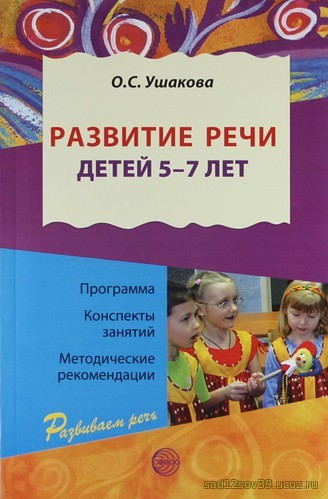 В  основе программы лежит комплексный подход, разработана методика, направленная на решение на одном занятии разных, но взаимосвязанных задач, охватывающих разные стороны речевого развития (фонетическую, лексическую, грамматическую), и на их основе решение главной задачи – развитие связной речи.-  "Ладушки". И.М. Каплунова, И.И. Новоскольцева. Программа по музыкальному воспитанию детей дошкольного возраста. 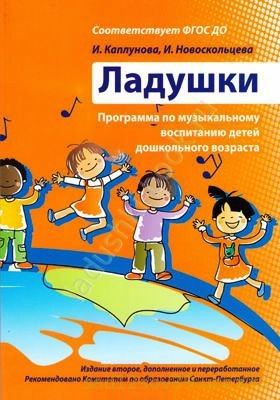 Цель программы «Ладушки» – музыкально-творческое развитие детей в процессе различных видов музыкальной деятельности: музыкально-ритмических движений, инструментального музицирования, пения, слушания музыки, музыкально-игровой деятельности (плясок, игр, хороводов).Основная задача программы – введение ребенка в мир музыки с радостью и улыбкой.- "Цветные ладошки". А.И. Лыкова. Программа художественного воспитания, обучения и развития детей 2-7 лет.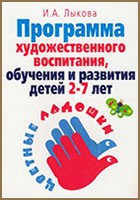 Программа художественного воспитания, обучения и развития детей 2-7 лет. Художественная деятельность – специфическая по-своему содержанию и формам выражения активность, направленная на эстетическое освоение мира посредством искусства.    Воспитание и обучение осуществляется на русском языке – государственном языке России. 2.2.1. Образовательная деятельность в соответствии с образовательными областями с учетом используемых в ДОУ программ и методических пособий, обеспечивающих реализацию данных программ. Содержание Программы обеспечивает развитие личности, мотивации и способностей детей в различных видах деятельности и охватывает следующие структурные единицы, представляющие определенные направления развития и образования детей (далее – образовательные области): социально-коммуникативное развитие; познавательное развитие; речевое развитие; художественно-эстетическое развитие; физическое развитие. Социально-коммуникативное развитие направлено на: - усвоение норм и ценностей, принятых в обществе, включая моральные и нравственные ценности; - развитие общения и взаимодействия ребенка со взрослыми и сверстниками; становление самостоятельности, целенаправленности и саморегуляции собственных действий; развитие социального и эмоционального интеллекта, эмоциональной  отзывчивости, сопереживания, формирование готовности к совместной деятельности со сверстниками, формирование уважительного отношения и чувства принадлежности к своей семье и к сообществу детей и взрослых в Организации; - формирование позитивных установок к различным видам труда и творчества; - формирование основ безопасного поведения в быту, социуме, природе. Познавательное развитие предполагает: развитие интересов детей, любознательности и познавательной мотивации; формирование познавательных действий, становление сознания; развитие воображения и творческой активности; формирование первичных представлений о себе, других людях, объектах окружающего мира, о свойствах и отношениях объектов окружающего мира (форме, цвете, размере, материале, звучании, ритме, темпе, количестве, числе, части и целом, пространстве и времени, движении и покое, причинах и следствиях и др.); о малой родине и Отечестве, представлений о социокультурных ценностях нашего народа, об отечественных традициях и праздниках, о планете Земля как общем доме людей, об особенностях ее природы, многообразии стран и народов мира. Методическое обеспечение образовательной области «Познавательное развитие»Речевое развитие включает владение речью как средством общения и культуры; обогащение активного словаря; развитие связной, грамматически правильной диалогической и монологической речи; развитие речевого творчества; развитие звуковой и интонационной культуры речи, фонематического слуха; знакомство с книжной культурой, детской литературой, понимание на слух текстов различных жанров детской литературы; формирование звуковой аналитико-синтетической активности как предпосылки обучения грамоте. Методическое обеспечение образовательной области «Речевое развитие»Художественно-эстетическое развитие предполагает развитие предпосылок ценностно-смыслового восприятия и понимания произведений искусства (словесного, музыкального, изобразительного), мира природы; становление эстетического отношения к окружающему миру; формирование элементарных представлений о видах искусства; восприятие музыки, художественной литературы, фольклора; стимулирование сопереживания персонажам художественных произведений; реализацию самостоятельной творческой деятельности детей (изобразительной, конструктивно-модельной, музыкальной и др.). Методическое обеспечение образовательной области «Художественно-эстетическое развитие»Физическое развитие включает приобретение опыта в следующих видах деятельности детей: двигательной, в том числе связанной с выполнением упражнений, направленных на развитие таких физических качеств, как координация и гибкость; способствующих правильному формированию опорно-двигательной системы организма, развитию равновесия, координации движения, крупной и мелкой моторики обеих рук, а также с правильным, не наносящем ущерба организму выполнением основных движений (ходьба, бег, мягкие прыжки, повороты в обе стороны), формирование начальных представлений о некоторых видах спорта, овладение подвижными играми с правилами; становление целенаправленности и саморегуляции в двигательной сфере; становление ценностей здорового образа жизни, овладение его элементарными нормами и правилами (в питании, двигательном режиме, закаливании, при формировании полезных привычек и др.). Методическое обеспечение образовательной области «Физическое развитие»2.2.2. Формы, способы, методы и средства реализации программы с учетом возрастных и индивидуальных особенностей воспитанников, специфики их образовательных потребностей и интересов Формы работы по образовательным областям    Конкретное содержание указанных образовательных областей зависит от возрастных и индивидуальных особенностей детей, определяется целями и задачами программы и реализуется в различных видах деятельности (общении, игре, познавательно-исследовательской деятельности - как сквозных механизмах развития ребенка)Проектирование образовательного процесса в соответствии с контингентом воспитанников, их индивидуальными и возрастными особенностями, состоянием здоровья       Оптимальные условия для развития ребенка – это продуманное соотношение свободной, регламентируемой и нерегламентированной (совместная деятельность педагогов и детей и самостоятельная деятельность детей) форм деятельности ребенка.     Образовательная деятельность вне организованных занятий обеспечивает максимальный учет особенностей и возможностей ребенка, его интересы и склонности. В течение дня во всех возрастных группах предусмотрен определенный баланс различных видов деятельности:Формы организации непосредственно-образовательной деятельности: - для детей с 1 года до 3 лет – подгрупповая; - в дошкольных группах - подгрупповые, фронтальные      Максимально допустимый объем образовательной нагрузки соответствует санитарно - эпидемиологическим правилам и нормативам СанПиН 2.4.1.3049-13 "Санитарно-эпидемиологические требования к устройству, содержанию и организации режима работы  дошкольных образовательных организаций",утвержденным постановлением Главного государственного санитарного врача Российской Федерации от 15 мая 2013 г. № 26 (зарегистрировано Министерством юстиции Российской Федерации 29 мая 2013 г., регистрационный № 28564).      Для детей в возрасте от 1,5 до 3 лет непосредственно образовательная деятельность составляет не более 1,5 часа в неделю ( игровая, музыкальная деятельность, общение, развитие движений. Продолжительность непрерывной образовательной деятельности не более 10 минут в первую и вторую половину дня.         Максимально допустимый объем недельной образовательной нагрузки, включая реализацию дополнительных образовательных программ, для детей дошкольного возраста составляет: в младшей группе (дети четвертого года жизни) -2 часа 45 мин., в средней группе (дети пятого года жизни) - 4 часа, в старшей группе (дети шестого года жизни) - 6 часов 15 минут, в подготовительной (дети седьмого года жизни) - 8 часов 30 минут       Продолжительность непрерывной непосредственно образовательной деятельности для детей 4-го года жизни - не более 15 минут, для детей 5-го года жизни - не более 20 минут, для детей 6-го года жизни - не более 25 минут для детей 7-го года жизни - не более 30 минут.       Максимально допустимый объем образовательной  нагрузки в первой половине дня в младшей и средней группах не превышает 30 и 40 минут соответственно, в старшей и подготовительной 45 минут и 1, 5 часа соответственно.       В середине времени, отведенного на непрерывную образовательную деятельность, проводят физкультминутку. Перерывы между периодами непосредственно образовательной деятельности - не менее 10 минут       Непосредственно образовательная деятельность с детьми старшего дошкольного возраста осуществляется во второй половине дня после дневного сна, но не чаще 2-3 раз в неделю. Ее продолжительность составляет не более 25-30 минут в день. В середине непосредственно образовательной деятельности статического характера проводят физкультминутку.       Непосредственно образовательная деятельность физкультурно-оздоровительного и эстетического цикла занимает не менее 50% общего времени, отведенного на непосредственно образовательную деятельность.        Непосредственно-образовательная деятельность, требующая повышенной познавательной активности и умственного напряжения детей, проводится в первую половину дня и в дни наиболее высокой работоспособности (вторник, среда), сочетается с физкультурными и музыкальными занятиями. 2.2.3. Описание вариативных форм, способов, методов и средств реализации Программы 1. Технологии личностно-ориентированного взаимодействия педагога с детьми Характерные особенности: 1) смена педагогического воздействия на педагогическое взаимодействие; изменение направленности педагогического «вектора» — не только от взрослого к ребенку, но и от ребенка к взрослому; 2) основной доминантой является выявление личностных особенностей каждого ребенка как индивидуального субъекта познания и других видов деятельности; 3) содержание образования не должно представлять собой только лишь набор социокультурных образцов в виде правил, приемов действия, поведения, оно, должно включая содержание субъектного опыта ребенка как опыта его индивидуальной жизнедеятельности, без чего содержание образования становится обезличенным, формальным, невостребованным. Характерные черты личностно-ориентированного взаимодействия педагога с детьми:  создание педагогом условий для максимального влияния образовательного процесса на развитие индивидуальности ребенка (актуализация субъектного опыта детей;  оказание помощи в поиске и обретении своего индивидуального стиля и темпа деятельности, раскрытии и развитии индивидуальных познавательных процессов и интересов;  содействие ребенку в формировании положительной Я-концепции, развитии творческих способностей, овладении умениями и навыками самопознания). Интегрированные свойства личности педагога, которые в основном определяют успешность в личностно-ориентированном взаимодействии: 1) Социально-педагогическая ориентация — осознание педагогом необходимости отстаивания интересов, прав и свобод ребенка на всех уровнях педагогической деятельности. 2) Рефлексивные способности, которые помогут педагог остановиться, оглянуться, осмыслить то, что он делает: «Не навредить!» 3) Методологическая культура — система знаний и способов деятельности, позволяющих грамотно, осознанно выстраивать свою деятельность в условиях выбора образовательных альтернатив; одним из важных элементов этой культуры является умение педагога мотивировать деятельность своих воспитанников. Составляющие педагогической технологии:  Построение субъект-субъектного взаимодействия педагога с детьми, которое требует от педагога высокого профессионального мастерства, развитой педагогической рефлексий способности конструировать педагогический процесс на основе педагогической диагностики.  Построение педагогического процесса на основе педагогической диагностики, которая представляет собой набор специально разработанных информативных методик и тес-товых заданий, позволяющих воспитателю в повседневной жизни детского сада диагностировать реальный уровень развития ребенка, находить пути помощи ребенку в его развитии (задания направлены на выявление успешности освоения содержания различных разделов программы, на определение уровня владения ребенком позиции субъекта, на возможность отслеживания основных параметров эмоционального благополучия ребенка в группе сверстников, на выявление успешности формирования отдельных сторон социальной компетентности (экологическая воспитанность, ориентировка в предметном мире и др).  Осуществление индивидуально-дифференцированного подхода, при котором воспитатель дифференцирует группу на типологические подгруппы, объединяющие детей с общей социальной ситуацией развития, и конструирует педагогическое воздействие в подгруппах путем создания дозированных по содержанию, объему, сложности, физическим, эмоциональным и психическим нагрузкам заданий и об-разовательных ситуаций (цель индивидуально-дифференцированного подхода — помочь ребенку максимально реализовать свой личностный потенциал, освоить доступный возрасту социальный опыт; в старших группах конструирование педагогического процесса требует дифференциации его содержания в зависимости от половых интересов и склонностей детей).  Творческое конструирование воспитателем разнообразных образовательных ситуаций (игровых, практических, театрализованных и т.д.), позволяющих воспитывать гуманное отношение к живому, развивать любознательность, познавательные, сенсорные, речевые, творческие способности. Наполнение повседневной жизни группы интересными делами, проблемами, идеями, включение каждого ребенка в содержательную деятельность, способствующую реализации детских интересов и жизненной активности.  Нахождение способа педагогического воздействия для того, чтобы поставить ребенка в позицию активного субъекта детской деятельности (использование игровых ситуаций, требующих оказание помощи любому персонажу, использование дидактических игр, моделирования, использование в старшем дошкольном возрасте занятий по интересам, которые не являются обязательными, а предполагают объединение взрослых и детей на основе свободного детского выбора, строятся по законам творческой деятельности, сотрудничества, сотворчества).  Создание комфортных условий, исключающих «дидактический синдром», заорганизованность, излишнюю регламентацию, при этом важны атмосфера доверия, сотрудничества, сопереживания, гуманистическая система взаимодействия взрослых и детей во взаимоувлекательной деятельности (этим обусловлен отказ от традиционных занятий по образцу, ориентированных на репродуктивную детскую деятельность, формирование навыков).  Предоставление ребенку свободы выбора, приобретение индивидуального стиля деятельности (для этого используются методика обобщенных способов создания поделок из разных материалов, а также опорные схемы, модели, пооперационные карты, простейшие чертежи, детям предоставляется широкий выбор материалов, инструментов).  Сотрудничество педагогического коллектива детского сада с родителями (выделяются три ступени взаимодействия: создание общей установки на совместное решение задач воспитания; разработка общей стратегии сотрудничества; реализация единого согласованного индивидуального подхода к ребенку с целью максимального развития его личностного потенциала).  Организация материальной развивающей среды, состоящей из ряда центров (сенсорный центр, центр математики, центр сюжетной игры, центр строительства, центр искусства и др.), которая способствовала бы организации содержательной деятельности детей и соответствовала бы ряду показателей, по которым воспитатель может оценить качество созданной в группе развивающей предметно-игровой среды и степень ее влияния на детей (включенность всех детей в активную самостоятельную деятельность; низкий уровень шума в группе; низкая конфликтность между детьми; выраженная продуктивность самостоятельной деятельности детей; положительный эмоциональный настрой детей, их жизнерадостность, открытость).  Интеграция образовательного содержания программы. 2. Технологии проектной деятельности Этапа в развитии проектной деятельности: 1) Подражателъско-исполнительский, реализация которого возможна с детьми трех с половиной — пяти лет. На этом этапе дети участвуют в проекте «из вторых ролях», выполняют действия по прямому предложению взрослого или путем подражания ему, что не противоречит природе маленького ребенка: в этом возрасте еще сильная потребность установить и сохранить положительное отношение к взрослому, так и подражательность. 2) Общеразвивающий, он характерен для детей пяти-шести лет, которые уже имеют опыт разнообразной совместной деятельности, могут согласовывать действия, оказывать друг другу помощь. Ребенок уже реже обращается ко взрослому с просьбами, активнее организует совместную деятельность со сверстниками. У детей развиваются самоконтроль и самооценка, они способны достаточно объективно оценивать как собственные поступки так и поступки сверстников. В этом возрасте дети принимают проблему, уточняют цель, способны выбрать необходимые средства для достижения результата деятельности. Они не только проявляют готовность участвовать в проектах, предложенных взрослым, но и самостоятельно находят проблемы, являющиеся отправной точкой творческих, исследовательских, опытно-ориентировочных проектов. 3) Творческий, он характерен для детей шести-семи лет. Взрослому очень важно на этом этапе развивать и поддерживать творческую активность детей, создавать условия для самостоятельного определения детьми цели и содержания предстоящей деятельности, выбора способов работы над проектом и возможности организовать ее последовательность. Алгоритм деятельности педагога:  педагог ставит перед собой цель, исходя из потребностей и интересов детей;  вовлекает дошкольников в решение проблемы  намечает план движения к цели (поддерживает интерес детей и родителей);  обсуждает план с семьями;  обращается за рекомендациями к специалистам школы;  вместе с детьми и родителями составляет план-схему проведения проекта;  собирает информацию, материал;  проводит занятия, игры, наблюдения, поездки (мероприятия основной части проекта);  дает домашние задания родителям и детям;  поощряет самостоятельные творческие работы детей и родителей (поиск материалов, информации, изготовлении поделок, рисунков, альбомов и т.п.);  организует презентацию проекта (праздник, открытое занятие, акция, КВН), составляет книгу, альбом совместный с детьми;  подводит итоги (выступает на педсовете, обобщает опыт работы). 3. Технологии исследовательской деятельности Этапы становления исследовательской деятельности:  ориентировка (выделение предметной области осуществления исследования);  проблематизация (определение способов и средств проведения исследования);  планирование (формулировка последовательных задач исследования, распределение последовательности действий для осуществления исследовательского поиска);  эмпирия (сбор эмпирического материала, постановка и проведение исследования, первичная систематизация полученных данных);  анализ (обобщение, сравнение, анализ, интерпретация данных); Алгоритм действий: Выявление проблемы, которую можно исследовать и которую хотелось бы разрешить (в переводе с древнегреческого слово problems означает «задача», «преграда», «труд-ность»). Главное качество любого исследователя — уметь отыскать что-то необычное в обычном, увидеть сложности и противоречия там, где другим все кажется привычным, ясным и простым. Настоящему исследователю надо уметь задавать себе вопросы и находить неожиданное, удивительное в самом простом и привычном. 1) Выбор темы исследования. Выбирая тему, следует иметь в виду, что можно провести исследование, а можно заняться проектированием. Принципиальное отличие иссле-дования от проектирования состоит в том, что исследование — процесс бескорыстного поиска неизвестного, новых знаний (человек стремится к знанию, часто не зная, что при-несет ему сделанное открытие и как можно будет на практике использовать полученные сведения), а проект — это всегда решение какой-то практической задачи (человек, реализующий проект, решает реальную проблему). 2) Определение цели исследования (нахождение ответа на вопрос о том, зачем проводится исследование). Примерные формулировки целей исследования обычно начинаются со слов «выявить», «изучить», «определить». Примерные формулировки целей проектов обычно начинаются словами «разработать», «создать», «выполнить». 3) Определение задач исследования (основных шагов направления исследования). Некоторые ученые убеждены, что формулировать цель и задачи собственного исследования до того, как оно завершено, не только бесполезно, но даже вредно и опасно. Ясная формулировка делает предсказуемым процесс и лишает его черт творческого поиска, а исследователя — права импровизировать. 4) Выдвижение гипотезы (предположения, догадки, недоказанной логически и не подтвержденной опытом). Гипотеза — это попытка предвидения событий. Важно научиться вырабатывать гипотезы по принципу «Чем больше, тем лучше» (гипотезы дают возможность увидеть проблему в другом свете, посмотреть на ситуацию с другой стороны). 5) Составление предварительного плана исследования. Для того чтобы составить план исследования, надо ответить на вопрос «Как мы можем узнать что-то новое о том, что исследуем?». Список возможных путей и методов исследования в данном случае: подумать самому; прочитать книги о том, что исследуешь; посмотреть видеофильмы по этой проблеме; обратиться к компьютеру; спросить у других людей; понаблюдать; провести эксперимент. 6) Провести эксперимент (опыт), наблюдение, проверить гипотезы, сделать выводы. 7) Указать пути дальнейшего изучения проблемы. Для настоящего творца завершение одной работы – это не просто окончание исследования, а начало решения следующей. Принципы исследовательского обучения  ориентации на познавательные интересы детей (исследование — процесс творческий, творчество невозможно навязать извне, оно рождается только на основе внутренней потребности, в данном случае на потребности в познании);  опоры на развитие умений самостоятельного поиска информации;  сочетания репродуктивных и продуктивных методов обучения (психология усвоения свидетельствует о том, что легко и непроизвольно усваивается тот материал, который включен в активную работу мышления);  формирования представлений об исследовании как стиле жизни. Пути создания проблемных ситуаций, личностно значимых для ребенка:  преднамеренное столкновение жизненных представлений детей с научными фактами, объяснить которые они не могут- не хватает знаний, жизненного опыта;  преднамеренное побуждение детей к решению новых задач старыми способами;  побуждение детей выдвигать гипотезы, делать предварительные выводы и обобщения (противоречие — ядро проблемной ситуации — в данном случае возникает в результате столкновения различных мнений, выдвинутого предположения и результатов его опытной проверки в процессе диалога Методические приемы:  подведение детей к противоречию и предложение самостоятельно найти способ его разрешения; изложение различных точек зрения на один и тот же вопрос;  предложение детям рассмотреть явление с различных позиций;  побуждение детей к сравнению, обобщению, выводам из ситуации, сопоставлению фактов;  постановка конкретных вопросов на обобщение, обоснование, конкретизацию, логику, рассуждения;  постановка проблемных задач (например, с недостаточными или избыточными исходными данными, неопределенностью в постановке вопроса, противоречивыми данными, заведомо допущенными ошибками, ограниченным временем решения и т.д.) Условия исследовательской деятельности: использование различных приемов воздействия на эмоционально-волевую сферу дошкольника (заботясь о том, чтобы в процессе познания нового материала он испыты-вал чувство радости, удовольствия, удовлетворения)  создание проблемных ситуаций, вызывающих у детей удивление, недоумение, восхищение;  четкая формулировка проблемы, обнажающей противоречия в сознании ребенка;  выдвижение гипотезы и обучение этому умению детей, принимая любые их предложения;  развитие способности к прогнозированию и предвосхищению решений;  обучение детей обобщенным приемам умственной деятельности — умению выделять главное, сравнивать, делать выводы, классифицировать, знакомить с различными науч-ными методами исследования;  создание атмосферы свободного обсуждения, побуждение детей к диалогу, сотрудничеству;  побуждение к самостоятельной постановке вопросов, обнаружению противоречий;  подведение детей к самостоятельным выводам и обобщениям, поощрение оригинальных решений, умений делать выбор;  знакомство с жизнью и деятельностью выдающихся ученых, с историей великих открытий. 2.2.4. Особенности образовательной деятельности разных видов и культурных практик 1. Система физкультурно-оздоровительной работыЦель: Сохранение и укрепление здоровья детей, формирование у детей, педагогов и родителей ответственности в деле сохранения собственного здоровья. Основные принципы физкультурно-оздоровительной работы: - принцип активности и сознательности - участие всего коллектива педагогов и родителей в поиске новых, эффективных методов и целенаправленной деятельности по оздоровлению себя и детей - принцип научности - подкрепление проводимых мероприятий, направленных на укрепление здоровья, научно обоснованными и практически апробированными методиками - принцип комплексности и интегративности - решение оздоровительных задач в системе всего учебно - воспитательного процесса и всех видов деятельности - принцип результативности и преемственности - поддержание связей между возрастными категориями, учет разноуровневого развития и состояния здоровья - принцип результативности и гарантированности - реализация прав детей на получение необходимой помощи и поддержки, гарантия положительных результатов независимо от возраста и уровня физического развития. Основные направления физкультурно-оздоровительной работы 1. Создание условий - организация здоровье сберегающей среды в ДОУ - обеспечение благоприятного течения адаптации - выполнение санитарно-гигиенического режима 2. Организационно-методическое и педагогическое направление - пропаганда ЗОЖ и методов оздоровления в коллективе детей, родителей и педагогов - изучение передового педагогического, медицинского и социального опыта по оздоровлению детей, отбор и внедрение эффективных технологий и методик - систематическое повышение квалификации педагогических и медицинских кадров - составление планов оздоровления - определение показателей физического развития, двигательной подготовленности, объективных и субъективных критериев здоровья методами диагностики. 3. Физкультурно-оздоровительное направление решение оздоровительных задач всеми средствами физической культуры коррекция отдельных отклонений в физическом и психическом здоровье 4. Профилактическое направление - проведение обследований по скрининг - программе и выявление патологий - проведение социальных, санитарных и специальных мер по профилактике и нераспространению инфекционных заболеваний - предупреждение острых заболеваний методами неспецифической профилактики - противорецидивное лечение хронических заболеваний - дегельминтизация - оказание скорой помощи при неотложных состояниях. Система оздоровительной работыМодель двигательного режима по всем возрастным группам2. Приоритетное направление деятельности – познавательно- речевое направление Познавательно-речевое развитие дошкольников с учётом ФГОС ДО Анализ образовательных областей ФГОС и новых целевых ориентиров показал, что речевое и коммуникативное развитие по-прежнему признаются наиболее актуальными задачами в дошкольном возрасте. Познавательное развитие предполагает: - развитие интересов детей, любознательности и познавательной мотивации; -формирование познавательных действий, становление сознания; -развитие воображения и творческой активности; -формирование первичных представлений о себе, других людях, объектах окружающего мира, о свойствах и отношениях объектов окружающего мира, о малой родине и Отечестве, представлений о социокультурных ценностях нашего народа, об отечественных традициях и праздниках, о планете Земля как общем доме людей, об особенностях ее природы, многообразии стран и народов мира. Речевое развитие включает: - владение речью как средством общения и культуры; -обогащение активного словаря; развитие связной, грамматически правильной диалогической и монологической речи; - развитие речевого творчества; - развитие звуковой и интонационной культуры речи, фонематического слуха; -знакомство с книжной культурой, детской литературой, понимание на слух текстов различных жанров детской литературы; -формирование звуковой аналитико-синтетической активности как предпосылки обучения грамоте. Естественно, что познавательное развитие тесно связано с развитием речи дошкольника. Развивать речь ребенка, не включая ее в какую-либо деятельность, невозможно. Речевое развитие дошкольников происходит очень стремительно. В словарном запасе трехлетнего ребенка уже около 1200 слов, а шестилетнего ребенка – около 4000 слов. Формирование правильной речи является одной из основных задач дошкольного образования. На сегодняшний день – образная, богатая синонимами, дополнениями и описаниями речь у детей дошкольного возраста – явление очень редкое. Причины низкого уровня речевого развития: Половина детей дошкольного возраста, отличаются недостаточно сформированным навыком построения связного высказывания.По результатам анализа наблюдений в группе можно отметить следующие недостатки: - короткие связные высказывания; - непоследовательность при передаче содержание знакомого текста; -уровень информативности высказывания очень низкий и т. д. -Бедность речи. Недостаточный словарный запас. -Употребление нелитературных слов и выражений. -Бедная диалогическая речь: неспособность грамотно и доступно сформулировать вопрос, построить краткий или развернутый ответ. -Неспособность построить монолог: например, сюжетный или описательный рассказ на предложенную тему, пересказ текста своими словами. -Отсутствие логического обоснования своих утверждений и выводов. -Отсутствие навыков культуры речи: неумение использовать интонации, регулировать громкость голоса и темп речи и т. д. -Плохая дикция. Результаты мониторинга показывают, как сложно детям выполнить задания, направленные на выявление умения у дошкольников: • пересказывать литературные произведения • составлять описательные рассказы о предметах, объектах и явлениях природы • создавать разные виды творческих рассказов • направлены на освоение форм речи-рассуждения (объяснительная речь, речь-доказательство, речь-планирование) • а также сочинение рассказов по картине, и серии сюжетных картинок Поэтому необходимо заботиться о своевременном формировании речи детей, о ее чистоте и правильности, предупреждая и исправляя различные нарушения, которыми считаются любые отклонения от общепринятых форм русского языка. Исходя из выше сказанного, можно выделить следующие задачи познавательного и речевого развития. 1. Обогащать познавательную сферу детей информацией через занятия, наблюдения, экспериментальную деятельность, речь. 2. Обогащать эмоционально–чувственный опыт в процессе непосредственного общения с предметами, явлениями, людьми. 3. Помочь упорядочить сведения об окружающем мире, формировать представления о его целостности. 4. Формировать бережное отношение к окружающему миру, закреплять положительные эмоции, умение их проявлять. 5. Создать условия, способствующие выявлению и поддержанию интересов, проявления самостоятельности в познавательно–речевой деятельности. 6. Поддерживать условия для развития познавательно–речевых процессов дошкольников во всех видах деятельности. При условии правильного организованного педагогического процесса с применением игровых технологий, а также с правильно организованной предметно–развивающей средой познавательное и речевое развитие ребенка будет полноценным и эффективным. Основные виды инновационных технологий, применяемых в детских дошкольных учреждениях: 1. Здоровьесберегающие технологии: основной их целью является создание условий для формирования у воспитанников представления о здоровом образе жизни, об умении оказать себе и ближнему первую медицинскую помощь, а также формирование и развитие знаний, умений и навыков, необходимых для поддержания собственного здоровья. Формами работы являются спортивные праздники, физкультминутки между занятиями, утренняя гимнастика, гимнастика для глаз, дыхательная гимнастика, пальчиковая и динамическая гимнастика, релаксация, прогулки не только на территории детского сада, но и в лесопарковых зонах, спортивные игры, закаливание, водные процедуры. 2. Проектная деятельность: её смысл заключается в создании проблемной деятельности, которая осуществляется ребёнком совместно с педагогом. Знания, которые ребёнок получает в ходе работы над проектом, становятся его личным достоянием и прочно закрепляются в уже имеющейся системе знаний об окружающем мире. 3. Развивающие технологии: в традиционном обучении ребёнку представляется для изучения уже готовый продукт, шаблон действия. При развивающем обучении ребёнок самостоятельно должен прийти к какому-либо мнению, решению проблемы в результате анализа своих действий. 4. Коррекционные технологии: их целью является снятие психоэмоционального напряжения дошкольников. Виды: сказкотерапия, цветотерапия, музыкальная терапия. 5. Информационные технологии: использование ИКТ на занятиях в детских дошкольных учреждениях имеет ряд преимуществ перед традиционными формами организации занятий. Компьютер привлекателен для детей, использование анимации, слайдовых презентаций, фильмов позволяет вызвать активный познавательный интерес у детей к изучаемым явлениям. Способы визуальной поддержки материала позволяют добиться длительной концентрации внимания воспитанников, а также одновременного воздействия сразу на несколько органов чувств ребёнка, что способствует более прочному закреплению новых получаемых знаний. 6. Познавательно-исследовательская деятельность: основной целью является создание экспериментальной деятельности, активным участником которой выступает ребёнок. Непосредственное участие ребёнка в ходе эксперимента позволяет ему воочию увидеть процесс и результаты. 7. Личностно-ориентированные технологии: цель данной технологии – создание демократичных партнёрских гуманистических отношений между ребёнком и воспитателем, а также обеспечение условий для развития личности воспитанников. При личностно-ориентированном подходе личность ребёнка ставится во главу обучения. 5.3. Преемственность ДОУ и школыПояснительная записка Школа и детский сад нацелены на реализацию комплекса образовательных задач, которые исходят из двух взаимодействующих целей – подготовить ребёнка дошкольного возраста к обучению в школе и в начальной школе заложить базу для дальнейшего активного обучения. Готовность к обучению в начальной школе предполагает физиологическую зрелость и психологическую готовность, готовность к обучению в основной школе - наличие способности обучаться. Организация работы по предшкольному обучению детей старшего дошкольного возраста осуществляется по следующим направлениям:  организационно-методическое обеспечение;  работа с детьми;  работа с родителями. Организационно-методическое обеспечение включает:  Совместные педагогические советы по вопросам преемственности.  Совместные заседания МО по вопросам эффективности работы учителей и воспитателей ДОУ по подготовке детей к обучению в школе.  Семинары-практикумы.  Взаимопосещения занятий. Изучение опыта использования вариативных форм, методов и приёмов работы в практике учителей и воспитателей.  Разработку и создание единой системы диагностических методик “предшкольного” образования. Работа с детьми включает:  Организацию адаптационных занятий с детьми в ШБП (Школа будущего первоклассника).  Совместную работу психологов по отслеживанию развития детей, определению “школьной зрелости”.  Совместное проведение праздников, спортивных мероприятий. Система взаимодействия педагога и родителей включает:  Совместное проведение родительских собраний.  Проведение дней открытых дверей.  Посещение уроков и адаптационных занятий родителями.  Открытые занятия педагогов дополнительного образования.  Консультации психолога и учителя.  Организация экскурсий по школе.  Привлечение родителей к организации детских праздников, спортивных соревнований. Взаимодействие ДОУ и школы в процессе подготовки детей к школьному обучению предполагает создание комплекса условий, обеспечивающих формирование готовности ребенка к школе на основе единых требований. Адаптационные занятия позволяют преодолеть последствия имеющегося у ребенка негативного опыта общения с социумом и предполагают более легкую адаптацию к условиям школы. Ожидаемые результаты Такая целенаправленная работа по подготовке детей к школе должна способствовать:  Созданию и совершенствованию благоприятных условий для обеспечения:  личностного развития ребенка;  укрепления психического и физического здоровья;  целостного восприятия картины окружающего мира;  формирования социально-нравственных норм и готовности к школьному обучению;  преодоления разноуровневой подготовки;  создание единой системы диагностических методик за достигнутым уровнем развития детей и дальнейшего прогнозирования его развития;  совершенствование форм организации учебно-воспитательного процесса и методов обучения в ДОУ и начальной школе;  обеспечение более успешной адаптации детей к обучению в начальных классах, сохранению желания дошкольников учиться и развиваться. 4. Взаимодействие ДОУ и социума В реализации образовательной программы с использованием сетевой формы наряду с организациями, осуществляющими образовательную деятельность, участвуют научные, медицинские, культурные, физкультурно-спортивные и иные организации, обладающие ресурсами, необходимыми для осуществления видов учебной деятельности, предусмотренных соответствующей образовательной программой Использование сетевой формы реализации образовательной программы осуществляется на основании договора между организациями2.2.5. Способы направления поддержки детской инициативы Программа обеспечивает полноценное развитие личности детей во всех основных образовательных областях, а именно: в сферах социально-коммуникативного, познавательного, речевого, художественно-эстетического и физического развития личности детей на фоне их эмоционального благополучия и положительного отношения к миру, к себе и к другим людям. Психолого-педагогические условия реализации программы: 1) уважение взрослых к человеческому достоинству детей, формирование и поддержка их положительной самооценки, уверенности в собственных возможностях и способностях; 2) использование в образовательной деятельности форм и методов работы с детьми, соответствующих их возрастным и индивидуальным особенностям (недопустимость как искусственного ускорения, так и искусственного замедления развития детей); 3) построение образовательной деятельности на основе взаимодействия взрослых с детьми, ориентированного на интересы и возможности каждого ребенка и учитывающего социальную ситуацию его развития; 4) поддержка взрослыми положительного, доброжелательного отношения детей друг к другу и взаимодействия детей друг с другом в разных видах деятельности; 5) поддержка инициативы и самостоятельности детей в специфических для них видах деятельности; 6) возможность выбора детьми материалов, видов активности, участников совместной деятельности и общения; 7) защита детей от всех форм физического и психического насилия; Условия, необходимые для создания социальной ситуации развития детей, соответствующей специфике дошкольного возраста, предполагают: 1) обеспечение эмоционального благополучия через: -непосредственное общение с каждым ребенком; -уважительное отношение к каждому ребенку, к его чувствам и потребностям; 2) поддержку индивидуальности и инициативы детей через: -создание условий для свободного выбора детьми деятельности, участников совместной деятельности; -создание условий для принятия детьми решений, выражения своих чувств и мыслей; -недирективную помощь детям, поддержку детской инициативы и самостоятельности в разных видах деятельности (игровой, исследовательской, проектной, познавательной и т.д.); 3) установление правил взаимодействия в разных ситуациях:-создание условий для принятия детьми решений, выражения своих чувств и мыслей; -недирективную помощь детям, поддержку детской инициативы и самостоятельности в разных видах деятельности (игровой, исследовательской, проектной, познавательной и т.д.); 3) установление правил взаимодействия в разных ситуациях: -создание условий для позитивных, доброжелательных отношений между детьми, в том числе принадлежащими к разным национально-культурным, религиозным общностям и социальным слоям, а также имеющими различные (в том числе ограниченные) возможности здоровья; -развитие коммуникативных способностей детей, позволяющих разрешать конфликтные ситуации со сверстниками; -развитие умения детей работать в группе сверстников; 4) построение вариативного развивающего образования, ориентированного на уровень развития, проявляющийся у ребенка в совместной деятельности со взрослым и более опытными сверстниками, но не актуализирующийся в его индивидуальной деятельности (далее - зона ближайшего развития каждого ребенка), через: -создание условий для овладения культурными средствами деятельности;-организацию видов деятельности, способствующих развитию мышления, речи, общения, воображения и детского творчества, личностного, физического и художественно-эстетического развития детей; -поддержку спонтанной игры детей, ее обогащение, обеспечение игрового времени и пространства; -оценку индивидуального развития детей; 5) взаимодействие с родителями (законными представителями) по вопросам образования ребенка, непосредственного вовлечения их в образовательную деятельность, в том числе посредством создания образовательных проектов совместно с семьей на основе выявления потребностей и поддержки образовательных инициатив семьи.2.2.6. Особенности взаимодействия педагогического коллектива с семьями воспитанников (отработка модели взаимодействия «педагог-родитель») В современных условиях дошкольное образовательное учреждение является единственным общественным институтом, регулярно и неформально взаимодействующим с семьей, то есть имеющим возможность оказывать на неё определенное влияние. В основу совместной деятельности семьи и дошкольного учреждения заложены следующие принципы: единый подход к процессу воспитания ребёнка; открытость дошкольного учреждения для родителей; взаимное доверие во взаимоотношениях педагогов и родителей; уважение и доброжелательность друг к другу; дифференцированный подход к каждой семье; равно ответственность родителей и педагогов. На сегодняшний день в ДОУ осуществляется интеграция общественного и семейного воспитания дошкольников со следующими категориями родителей: - с семьями воспитанников; - с семьями будущих воспитаников Задачи: 1) формирование психолого- педагогических знаний родителей; 2) приобщение родителей к участию в жизни ДОУ; 3) оказание помощи семьям воспитанников в развитии, воспитании и обучении детей; 4) изучение и пропаганда лучшего семейного опыта. Система взаимодействия с родителями включает: - ознакомление родителей с результатами работы ДОУ на общих родительских собраниях; - ознакомление родителей с содержанием работы ДОУ, направленной на физическое, психическое и социальное развитие ребенка; - участие в составлении планов: спортивных и культурно-массовых мероприятий, работы родительского комитета - целенаправленную работу, пропагандирующую общественное дошкольное воспитание в его разных формах; - обучение конкретным приемам и методам воспитания и развития ребенка в разных видах детской деятельности на семинарах-практикумах, консультациях и открытых занятиях III. Организационный раздел 3.1. Материально-техническое обеспечение программы: соответствие санитарно-эпидемиологическим правилам и нормативам; соответствие правилам пожарной безопасности; средства обучения и воспитания в соответствии с возрастом и индивидуальными особенностями развития детей; оснащенность помещений развивающей предметно-пространственной средой; учебно-методический комплект, оборудование, оснащение3.2. Организация пребывания воспитанников в ДОУРежим работы ДОУ установлен учредителем, исходя из потребностей родителей (законных представителей): - пятидневная рабочая неделя с выходными днями: суббота, воскресенье; - длительность работы структурного подразделения д/сад п.Осиновский  - 10,5 часов; - режим работы всех возрастных групп – с 7.30 до 18.00. - Начало учебного года: 01.09.2016г. - окончание учебного года: 31.05.17г. -продолжительность учебного года – 36 недель. - летний оздоровительный период с 01.06.16г. по 31.08.16г. График каникул – зимние каникулы 31.12.18г.-11.01.17г. Непременным условием здорового образа жизни и успешного развития детей является правильный режим. Правильный режим дня — это рациональная продолжительность и разумное чередование различных видов деятельности и отдыха детей в течение суток. Основным принципом правильного построения режима является его соответствие возрастным психофизиологическим особенностям детей. В ДОУ используется гибкий режим дня, в него могут вноситься изменения исходя из особенностей сезона, индивидуальных особенностей детей, состояния здоровья. На гибкость режима влияет и окружающий социум. Режим дня для всех возрастных групп ДОУ:РЕЖИМ ДНЯ (холодный  период)ДЕТЕЙ ОТ ДВУХ ДО ТРЕХ ЛЕТ1-ая младшая группа(сентябрь – май)РЕЖИМ ДНЯ (холодный  период)ДЕТЕЙ ОТ ДВУХ ДО ТРЕХ ЛЕТ1-ая младшая группа                                                            (июнь - август)РЕЖИМ ДНЯ (холодный  период)ДЕТЕЙ ОТ ТРЁХ ДО ПЯТИ ЛЕТСредняя  группа(сентябрь – май)РЕЖИМ ДНЯ (холодный  период)ДЕТЕЙ ОТ ТРЁХ ДО ПЯТИ ЛЕТСредняя  группа                                                            (июнь - август)РЕЖИМ ДНЯ (холодный  период)ДЕТЕЙ ОТ ПЯТИ ДО СЕМИ ЛЕТСтаршая  группа(сентябрь – май)РЕЖИМ ДНЯ (холодный  период)ДЕТЕЙ ОТ ПЯТИ ДО СЕМИ ЛЕТСтаршая  группа                                                            (июнь - август)Модель организации воспитательно - образовательного процесса на день      Воспитательно-образовательный процесс условно подразделен на: - совместную деятельность с детьми: образовательную деятельность, осуществляемую в процессе организации различных видов детской деятельности; - образовательную деятельность, осуществляемую в ходе режимных моментов; - самостоятельную деятельность детей; - взаимодействие с семьями детей по реализации основной образовательной программы дошкольного образования. Режим образовательной деятельности для детей 1 – младшей группы:Режим образовательной деятельности для детей  средней группы:Режим образовательной деятельности для детей  старшей  - подготовительной группы:Модель организации деятельности взрослых и детей в ДОУВоспитательно-образовательный процесс условно подразделен на:  совместную деятельность с детьми: образовательную деятельность, осуществляемую в процессе организации различных видов детской деятельности;  образовательную деятельность, осуществляемую в ходе режимных моментов;  самостоятельную деятельность детей;  взаимодействие с семьями детей по реализации основной образовательной программы дошкольного образования.      Построение образовательного процесса основывается на адекватных возрасту формах работы с детьми. Выбор форм работы осуществляется педагогом самостоятельно и зависит от контингента воспитанников, оснащенности дошкольного учреждения, культурных и региональных особенностей, специфики дошкольного учреждения, от опыта и творческого подхода педагога.     В работе с детьми младшего дошкольного возраста используются преимущественно: - игровые, - сюжетные, - интегрированные формы образовательной деятельности.     Обучение происходит опосредованно, в процессе увлекательной для малышей деятельности.        В старшем дошкольном возрасте (старшая и подготовительная к школе группы) выделяется время для занятий учебно-тренирующего характера.       Одной из форм непосредственно образовательной деятельности является «занятие», которое рассматривается как - занимательное дело, без отождествления его с занятием как дидактической формой учебной деятельности. Это занимательное дело основано на одной из специфических детских деятельностей (или нескольких таких деятельностях – интеграции различных детских деятельностей), осуществляемых совместно со взрослым, и направлено на освоение детьми одной или нескольких образовательных областей (интеграция содержания образовательных областей). Реализация занятия как дидактической формы учебной деятельности рассматривается только в старшем дошкольном возрасте Младший дошкольный возрастСтарший дошкольный возраст3.3. Особенности традиционных событий, праздников, мероприятий. В основе лежит комплексно-тематическое планирование воспитательно-образовательной работы в ДОУ Цель: построение воспитательно–образовательного процесса, направленного на обеспечение единства воспитательных, развивающих и обучающих целей и задач, с учетом интеграции на необходимом и достаточном материале, максимально приближаясь к разумному «минимуму» с учетом контингента воспитанников, их индивидуальных и возрастных особенностей, социального заказа родителей. Организационной основой реализации комплексно-тематического принципа построения программы являются примерные темы (праздники, события, проекты), которые ориентированы на все направления развития ребенка дошкольного возраста и посвящены различным сторонам человеческого бытия, а так же вызывают личностный интерес детей к: • явлениям нравственной жизни ребенка • окружающей природе • миру искусства и литературы • традиционным для семьи, общества и государства праздничным событиямсобытиям, формирующим чувство гражданской принадлежности ребенка (родной город, День народного единства, День защитника Отечества и др.) • сезонным явлениям • народной культуре и традициям. Тематический принцип построения образовательного процесса позволил ввести региональные и культурные компоненты, учитывать приоритет дошкольного учреждения. Построение всего образовательного процесса вокруг одного центрального блока дает большие возможности для развития детей. Темы помогают организовать информацию оптимальным способом. У дошкольников появляются многочисленные возможности для практики, экспериментирования, развития основных навыков, понятийного мышления. Введение похожих тем в различных возрастных группах обеспечивает достижение единства образовательных целей и преемственности в детском развитии на протяжении всего дошкольного возраста, органичное развитие детей в соответствии с их индивидуальными возможностями. В каждой возрастной группе выделен блок , разделенный на несколько тем. Одной теме уделяется не менее одной недели. Тема отражается в подборе материалов, находящихся в группе и уголках развития. Для каждой возрастной группы дано комплексно-тематическое планирование, которое рассматривается как примерное. Педагоги вправе по своему усмотрению частично или полностью менять темы или названия тем, содержание работы, временной период в соответствии с особенностями своей возрастной группы, другими значимыми событиями Формы подготовки и реализации тем носят интегративный характер, то есть позволяют решать задачи психолого-педагогической работы нескольких образовательных областей.Комплексно-тематическое планирование образовательной деятельности (младший возраст)Комплексно-тематическое планирование образовательной деятельности ( средняя группа)Комплексно-тематическое планирование образовательной деятельности ( старший возраст)Развлекательно-досуговая деятельность детей.Праздники и развлечения на 2019 – 2020 учебный год.3.4.Организация развивающей предметно-пространственной среды Требования к развивающей предметно-пространственной среде. 1. Развивающая предметно-пространственная среда обеспечивает максимальную реализацию образовательного потенциала пространства ДОУ, группы, а также территории, прилегающей к ДОУ , материалов, оборудования и инвентаря для развития детей дошкольного возраста в соответствии с особенностями каждого возрастного этапа, охраны и укрепления их здоровья, учета особенностей и коррекции недостатков их развития.2. Развивающая предметно-пространственная среда должна обеспечивать возможность общения и совместной деятельности детей (в том числе детей разного возраста) и взрослых, двигательной активности детей, а также возможности для уединения. 3. Развивающая предметно-пространственная среда должна обеспечивать: реализацию различных образовательных программ; учет национально-культурных, климатических условий, в которых осуществляется образовательная деятельность; учет возрастных особенностей детей. 4. Развивающая предметно-пространственная среда должна быть содержательно-насыщенной, трансформируемой, полифункциональной, вариативной, доступной и безопасной. 1) Насыщенность среды должна соответствовать возрастным возможностям детей и содержанию Программы. Образовательное пространство должно быть оснащено средствами обучения и воспитания (в том числе техническими), соответствующими материалами, в том числе расходным игровым, спортивным, оздоровительным оборудованием, инвентарем (в соответствии со спецификой Программы). Организация образовательного пространства и разнообразие материалов, оборудования и инвентаря (в здании и на участке) должны обеспечивать: игровую, познавательную, исследовательскую и творческую активность всех воспитанников, экспериментирование с доступными детям материалами (в том числе с песком и водой); двигательную активность, в том числе развитие крупной и мелкой моторики, участие в подвижных играх и соревнованиях; эмоциональное благополучие детей во взаимодействии с предметно-пространственным окружением; возможность самовыражения детей. Для детей младенческого и раннего возраста образовательное пространство должно предоставлять необходимые и достаточные возможности для движения, предметной и игровой деятельности с разными материалами. 2) Трансформируемость пространства предполагает возможность изменений предметно-пространственной среды в зависимости от образовательной ситуации, в том числе от меняющихся интересов и возможностей детей. 3) Полифункциональность материалов предполагает:возможность разнообразного использования различных составляющих предметной среды, например, детской мебели, матов, мягких модулей, ширм и т.д.; наличие в Организации или Группе полифункциональных (не обладающих жестко закрепленным способом употребления) предметов, в том числе природных материалов, пригодных для использования в разных видах детской активности (в том числе в качестве предметов-заместителей в детской игре). 4) Вариативность среды предполагает: наличие в Организации или Группе различных пространств (для игры, конструирования, уединения и пр.), а также разнообразных материалов, игр, игрушек и оборудования, обеспечивающих свободный выбор детей; периодическую сменяемость игрового материала, появление новых предметов, стимулирующих игровую, двигательную, познавательную и исследовательскую активность детей. 5) Доступность среды предполагает: доступность для воспитанников, в том числе детей с ограниченными возможностями здоровья и детей-инвалидов, всех помещений, где осуществляется образовательная деятельность;свободный доступ детей, в том числе детей с ограниченными возможностями здоровья, к играм, игрушкам, материалам, пособиям, обеспечивающим все основные виды детской активности; исправность и сохранность материалов и оборудования. 6) Безопасность предметно-пространственной среды предполагает соответствие всех ее элементов требованиям по обеспечению надежности и безопасности их использования. ДОУ самостоятельно определяет средства обучения, в том числе технические, соответствующие материалы (в том числе расходные), игровое, спортивное, оздоровительное оборудование, инвентарь, необходимые для реализации Программы.IV.   ДОПОЛНИТЕЛЬНЫЙ РАЗДЕЛ.4.1. КРАТКАЯ ПРЕЗЕНТАЦИЯ ПРОГРАММЫОсновная образовательная программа разработана: 1. В соответствии со следующими нормативно-правовыми документами: Федеральным законом от 29 декабря 2012 г. № 273-ФЗ «Об образовании в Российской Федерации»; Законом РФ «Об основных гарантиях прав ребенка в РФ»; Конвенцией о правах ребенка ООН; Приказ № 1155 от 17.10.2013 «Об утверждении федерального государственного образовательного стандарта дошкольного образования»; Национальная стратегия действий в интересах детей на 2012 - 2017 годы (утверждена Указом Президента РФ от 01.06.2012 № 761; Постановлением об утверждении СанПиН от 15.05.2013 N 26 (с изм. от 04.04.2014) "Об утверждении СанПиН 2.4.1.3049-13 "Санитарно-эпидемиологические требования к устройству, содержанию и организации режима работы дошкольных образовательных организаций" (вместе с "СанПиН 2.4.1.3049-13. Санитарно-эпидемиологические правила и нормативы...") (Зарегистрировано в Минюсте России 29.05.2013 N 28564); Уставом  МОУ – СОШ п. Осиновский МДОУ – СП д/с  п Осиновский  и основными локальными актами учреждения. 2. Спроектирована с учетом ФГОС дошкольного образования, особенностей образовательного учреждения, региона и муниципалитета, образовательных потребностей и запросов воспитанников. Определяет цель, задачи, планируемые результаты, содержание и организацию образовательного процесса на ступени дошкольного образования. Направлена на: • создание условий всестороннего развития ребенка, открывающих возможности для его позитивной социализации, его личностного развития, развития инициативы и творческих способностей на основе сотрудничества со взрослыми и сверстниками и соответствующим возрасту видам деятельности; •на создание развивающей образовательной среды, которая представляет собой систему условий социализации и индивидуализации детей; • достижение целевых ориентиров на этапе завершения дошкольного образования, для успешного освоения программ начального общего образования.       Программа определяет комплекс характеристик дошкольного образования объём, содержание, планируемые результаты в виде целевых ориентиров на этапе завершения дошкольного образования, требования к условиям реализации Программы.      Содержание Программы регулирует деятельность дошкольного учреждения по воспитанию, развитию детей раннего возраста и образованию детей дошкольного возраста по пяти основным направлениям развития: социально – коммуникативное, познавательное, речевое, художественно – эстетическое, физическое, с учетом основных психологических возрастных этапов и периодов развития ребенка.          Программа включает три основных раздела: целевой, содержательный и организационный. Целевой раздел включает в себя пояснительную записку и планируемые результаты освоения программы.      Результаты освоения образовательной программы представлены в виде целевых ориентиров дошкольного образования, которые представляют собой социально-нормативные возрастные характеристики возможных достижений ребёнка на этапе завершения уровня дошкольного образования: - ребёнок овладевает основными культурными способами деятельности, проявляет инициативу и самостоятельность в разных видах деятельности – игре, общении, познавательно-исследовательской деятельности, конструировании и др.;-  способен выбирать себе род занятий, участников по совместной деятельности;-  ребёнок обладает установкой положительного отношения к миру, к разным видам труда, другим людям и самому себе, обладает чувством собственного достоинства; активно взаимодействует со сверстниками и взрослыми, участвует в совместных играх. - Способен договариваться, учитывать интересы и чувства других, сопереживать неудачам и радоваться успехам других, адекватно проявляет свои чувства, в том числе чувство веры в себя, старается разрешать конфликты; - ребёнок обладает развитым воображением, которое реализуется в разных видах деятельности, и прежде всего в игре; - ребёнок владеет разными формами и видами игры, различает условную и реальную ситуации, умеет подчиняться разным правилам и социальным нормам; - ребёнок достаточно хорошо владеет устной речью, может выражать свои мысли и желания, может использовать речь для выражения своих мыслей, чувств и желаний, построения речевого высказывания в ситуации общения, может выделять звуки в словах, у ребёнка складываются предпосылки грамотности; - у ребёнка развита крупная и мелкая моторика; он подвижен, вынослив, владеет основными движениями, может контролировать свои движения и управлять ими; ребёнок способен к волевым усилиям, может следовать социальным нормам поведения и правилам в разных видах деятельности, во взаимоотношениях со взрослыми и сверстниками, может соблюдать правила безопасного поведения и личной гигиены; - ребёнок проявляет любознательность, задаёт вопросы взрослым и сверстникам, интересуется причинно-следственными связями, пытается самостоятельно придумывать объяснения явлениям природы и поступкам людей; склонен наблюдать, экспериментировать. - Обладает начальными знаниями о себе, о природном и социальном мире, в котором он живёт; знаком с произведениями детской литературы, обладает элементарными представлениями из области живой природы, естествознания, математики, истории и т.п.; ребёнок способен к принятию собственных решений, опираясь на свои знания и умения в различных видах деятельности.       Содержательный раздел представляет общее содержание Программы, обеспечивающее полноценное развитие личности детей. Программа состоит из обязательной части и части, формируемой участниками образовательных отношений (вариативная часть).       Обязательная часть Программы отражает комплексность подхода, обеспечивая развитие детей во всех пяти образовательных областях.     Обязательная часть разработана на основе примерной основной общеобразовательной программы дошкольного образования «Детство» (Т. И. Бабаевой, А. Г. Гогоберидзе, О.В.Солнцева и др.- СПб.: ООО Издательство «Детство - Пресс» Издательство РГПУ им А.И.Герцена, 2014, - 321с.), с учётом используемых вариативных программ: познавательно-речевое направление: «Программа развития речи дошкольников» О.С. Ушаковой; Программа художественного воспитания, обучения и развития детей 2-7 лет «Цветные ладошки»/ И.А.Лыкова.)       Вариативная часть отражает развитие детей в художественно-эстетическом направлении и представлена в виде программы «Цветные ладошки» разработанная рабочей группой МДОУ Выбор данного направления для части, формируемой участниками образовательного процесса, соответствует потребностям и интересам детей, а также возможностям педагогического коллектива.          Организационный раздел содержит описание материально-технического обеспечения Программы, включает распорядок и режим дня, а также особенности традиционных событий, праздников, мероприятий; особенности организации предметно- пространственной среды, особенности взаимодействия педагогического коллектива с семьями воспитанников.          Цель взаимодействия педагогического коллектива ДОУ с семьёй заключается в обеспечении разносторонней поддержки воспитательного потенциала семьи, помощи родителям в осознании самоценности дошкольного периода детства как базиса для всей последующей жизни человека. Взаимодействие с родителями (законными представителями) по вопросам образования ребёнка происходит через непосредственное вовлечение их в образовательную деятельность, посредством создания образовательных проектов совместно с семьёй на основе выявления потребностей и поддержки образовательных инициатив семьи.             Эффективное взаимодействие педагогического коллектива ДОУ и семьи возможно только при соблюдении комплекса психолого-педагогических условий: - поддержка эмоциональных сил ребёнка в процессе его взаимодействия с семьёй, осознание ценности семьи как «эмоционального тыла» для ребёнка; - учёт в содержании общения с родителями разнородного характера социокультурных потребностей и интересов; - нацеленность содержания общения с родителями на укрепление детско-родительских отношений; - сочетание комплекса форм сотрудничества с методами активизации и развития педагогической рефлексии родителей; - практическая направленность психолого-педагогических технологий сотрудничества с семьями на овладение родителями разными видами контакта и общения с ребёнком (вербального, невербального, игрового).       Принципы руководства взаимодействием общественного и семейного воспитания: - ценностного отношения к детству как части духовной жизни семьи, что является источником развития и ребёнка, и взрослого. - деятельностный в отношениях «педагог-семья». - интеграции внешних и внутренних факторов повышения воспитательного потенциала семьи. - доверительных отношений в системе «семья - ДОУ», включающий готовность сторон доверять компетентности друг друга. - разграничение ответственности между педагогом и родителем как партнёрами по общению, каждый из которых несёт персональную долю ответственности в рамках своей социальной роли.- комплексности: целостное видение воспитательной компетентности родителей. - системности: связан с упорядоченностью периодов развития воспитательного потенциала семьи от подготовки к будущему родительству к воспитанию его в разных периодах детства. Формы и активные методы сотрудничества с родителями: 1. Родительские собрания. 2. Консультации. 3. Совместные праздники.4.. Акции.5. Конкурсы. 6. Оформление родительских уголков.7. Анкетирование. 8. Размещение информации на сайте ДОУ и т.д.п/н №СОДЕРЖАНИЕСТРАНИЦЫI.  Целевой раздел Стр. 31Стр. 31.1.Введение. Стр. 31.2.Цели и задачи реализации программы дошкольного образования. Стр. 4 -61.3.Принципы и подходы к реализации программы .Стр. 6 - 71.4. Значимые характеристики, в том числе характеристики особенностей развития детей раннего и дошкольного возраста.Стр. 7 - 91.5. ХАРАКТЕРИСТИКИ ОСОБЕННОСТЕЙ РАЗВИТИЯ ДЕТЕЙ РАННЕГО И ДОШКОЛЬНОГО ВОЗРАСТА. Стр. 9 - 202. Планируемые результаты как ориентиры освоения воспитанниками основной образовательной программы дошкольного образования.Стр. 20 -212.1.Целевые ориентиры, сформулированные в ФГОС дошкольного образованияСтр. 20 - 212.2.Целевые ориентиры образования в младенческом и раннем возрасте. Стр. 21 - 222.3.Целевые ориентиры на этапе завершения дошкольного образования .Стр. 22 - 232.4.Реализация внутреннего мониторинга качества образования. Стр. 23 - 27II. Содержательный разделСтр. 271.2.1.Образовательная деятельность в соответствии с образовательными областями с учетом используемых в ДОУ программ и методических пособий, обеспечивающих реализацию данных программ. Стр. 27 - 331.2.2.Формы, способы, методы и средства реализации программы с учетом возрастных и индивидуальных особенностей воспитанников, специфики их образовательных потребностей и интересов. Стр. 33 - 381.2.3.Описание вариативных форм, способов, методов и средств реализации Программы.Стр. 38 – 441.2.4.Особенности образовательной деятельности разных видов и культурных практик.Стр. 38 – 441.2.5. Физкультурно-оздоровительная работа в ДОУ. Стр. 44 – 471.2.6. Приоритетное направление деятельности – познавательно- речевое направление.Стр. 47 – 501.2.7. Преемственность ДОУ и школы .Стр. 50 - 521.2.8. Взаимодействие с социумом .Стр. 53 - 541.2.9.Способы и направления поддержки детской инициативы.Стр. 54 - 551.2.10.Особенности взаимодействия педагогического коллектива с семьями воспитанников .Стр. 55 - 57III. Организационный разделСтр. 573.1.Материально-техническое обеспечение программы, обеспеченность методическими материалами и средствами обучения и воспитания. Стр. 57 3.2.Организация режима пребывания воспитанников в ДОУ. Стр. 57 - 693.3.Особенности традиционных событий, праздников, мероприятий. Стр. 69 - 743.4.Организация развивающей предметно-пространственной среды. Стр. 74 - 78IV.   ДОПОЛНИТЕЛЬНЫЙ РАЗДЕЛ.Стр. 784.1Краткая презентация  программы.Стр. 78 - 81Направленность групп Количество групп Количество детей От 1,5  до 3 лет Общеразвивающая                113От 3 до 5летОбщеразвивающая                119От 5 до 7 летОбщеразвивающая                118                                        ВСЕГО 3 группы – 50 детей                                        ВСЕГО 3 группы – 50 детей                                        ВСЕГО 3 группы – 50 детей                                        ВСЕГО 3 группы – 50 детей       количество1. По образованию высшее педагогическое образование 11. По образованию среднее педагогическое образование41. По образованию заочно обучается ТГПУ ------1. По образованию среднее техническое 1. По образованию 2. По стажу до 5 лет 2. По стажу от 5 до 10 лет 2. По стажу от 10 до 20 лет 2. По стажу свыше 20 лет 3.По результатам аттестации высшая квалификационная категория -----3.По результатам аттестации первая квалификационная категория 23.По результатам аттестации вторая квалификационная категория 3.По результатам аттестации не имеют квалификационной категории 23.По результатам аттестации соответствие занимаемой должности Содержание:Сведения:2019 – 2020 годСодержание:50Особенности семьи Полные семьи Особенности семьи Одинокие 3Особенности семьи В разводе 1Особенности семьи Вдовы 1Особенности семьи Опекуны нетОсобенности семьи многодетные 6Жилищные условия Имеют собственное жилье 43Жилищные условия Живут с родителями 2Жилищные условия снимают 2Образование высшее 6Образование н/высшее нетОбразование среднее 2с/спец. 41н/среднее нетСоциальный состав интеллигенция 3Социальный состав рабочие 32Социальный состав служащие 6Социальный состав домохозяйки 6Социальный состав предприниматели нетПоказательСредстваОтветственный1234Диагностическая работа с детьмиДиагностическая работа с детьмиДиагностическая работа с детьмиДиагностическая работа с детьмиИзучение и выявление особенностей развития каждого ребенка для последующего учета в работе с детьми Состояние здоровья и физического развития Медицинское обследование Специалисты ФАПВыявление уровня развития детей по всем разделам программы Освоение основной образовательной программы Педагогическая диагностика детей (мониторинг) Воспитатели группОценка уровня подготовленности детей к обучению в школе Сформированность начальных ключевых компетентностей, предпосылок учебной деятельности и мотивов дошкольников Мониторинг сформированности начальных ключевых компетентностей, предпосылок учебной деятельности и мотивов дошкольников Воспитатель старшей группыДиагностическая работа с родителямиДиагностическая работа с родителямиДиагностическая работа с родителямиДиагностическая работа с родителямиВыявление запроса на образовательную деятельность и удовлетворенность работой ДОУ Отношение к ДОУ Опрос, анкетирование Зам директора,  воспитатели Диагностическая работа с сотрудникамиДиагностическая работа с сотрудникамиДиагностическая работа с сотрудникамиДиагностическая работа с сотрудникамиИзучение особенностей профессиональной деятельности Профессиональная деятельность (планирование, организация и создание развивающей среды, особенности взаимодействия с воспитанниками) Анализ педагогического процесса, наблюдение, анализ документации, анкетирование -аттестация педагогов; -отношение и готовность к повышению педагогического мастерства (систематичность прохождения курсов, участие в работе районных методических объединений и т.д.); -знание и использование современных педагогических методик и технологий; - образовательные достижения воспитанников; -участие в профессиональных конкурсах разного уровня. Зам директора, воспитатели Методическое обеспечение образовательной области «Социально-коммуникативное развитие» Автор составительНаименование издания Издательство О.А. Соломенникова.Занятия по формированию элементарных экологических представлений в 1 младшей группе детского сада. «Мозаика – синтез» 2008 год.О.Р. Меремьянина  Вместе с куклой я расту.  Познавательно – игровые занятия с детьми 2 – 7 летизд. «Учитель» 2013 год.З. Е. ЕфановаПознание предметного мира. Средняя группа.Издательство «Учитель» 2014 год.О. А. СоломенниковаОзнакомление с природой в детском саду. Средняя группа. Издательство «Мозаика – Синтез»2016 год (ФГОС)В.Н. ВолчковаПознавательное развитие в старшей группеизд. «Учитель» 2004 гЕ.А. КазинцеваФЭМП  Издательство «Учитель» 2009 год.В.Н. ВолчковаМатематика в старшей группе  изд. «Учитель» 2009 гЗ.А. МихайловаМатематика – это интересно Изд. «Детство – пресс»2015 годТ.М. Бондаренко  Комплексные занятия в первой младшей группе детского сада.  изд. «Учитель»  2008 год.Автор составительНаименование издания Издательство Л.Н. Смирнова.-  Развитие речи у детей 2 – 3 лет. «Мозаика – синтез» 2006 год.В.В. Гербова-  Занятия по развитию речи в первой младшей группе детского сада.«Мозаика – синтез» 2007 год.Развитие связной речи детей, по программе «Детство». Средняя группа. Издательство «Учитель» 2014 год.Г.Я. ЗатулинаРазвитие речи дошкольников старшая группаООО «Центр педагогического образования» 2015 годО.С. Ушакова Знакомим дошкольников с художественной литературой. Т.ц. «Сфера» 2002 годВ.Н. ВолчковаРазвитие речи в  старшей группе.изд. «Учитель» 2004 гАджи.Конспекты интегрированных занятий в средней группе детского сада. Издательство «Учитель» 2000 год.Автор составительНаименование издания Издательство Л.В. КуцаковаКонструирование и художественный труд в детском саду.   Т.ц. «Сфера» 2006 год.Т.В. КоролёваЗанятия по рисованию с детьми 2 – 7 лет.. Т.ц. «Сфера» 2009 год.И.А. ЛыковаИзобразительная деятельность в детском саду ранний возраст. издательский дом «Цветной мир» 2012 год.Д.Н. КолдинаЛепка и рисование с детьми 2 – 3 лет. «Мозаика – синтез» 2009 год.И. В. Новикова.Аппликация из природных материалов в детском саду. Академия развития 2006 год.А. Н. Малышева.Аппликация в детском саду. Академия развития 2001 год.О.В. Павлова Изобразительная деятельность и художественный труд (комплексные занятия)изд. «Учитель» 2011 гК.К. УтробинаУвлекательное рисование методом тычка с детьми 3 – 7 лет.Изд. «Гнои и Д» 2004 годВ.Н. ВолчковаИЗО в старшей группе.изд. «Учитель» 2004 гИ.А. ЛыковаИзобразительная деятельность в детском саду средний возраст.издательский дом «Цветной мир» 2012 год.И.А. ЛыковаИзобразительная деятельность в детском саду старший возраст.издательский дом «Цветной мир» 2012 год.Автор составительНаименование издания Издательство И.М. Сучкова, Е.А Мартынова и др.Физическое развитие детей 2 – 7 лет по программе «Детство».2012 годЕ.И. Подольская   Физическое развитие детей 2 – 7 лет: сюжетно – ролевые  занятия.изд. «Учитель» 2013 годЛайзане С.Я.Физическая культура для малышей. - Кн. для воспитателя дет. сада.-2-е изд., исправленное.М.: Просвещение, 1987.И.М. СучковаФизическое развитие детей 2 – 7 лет. Развернутое перспективное планирование по программе «Детство» изд. «Учитель» 2012 год.Е. И. ПодольскаяСпортивные занятия на открытом воздухе. Издательство «Учитель» 2014 год.Т. Е. Харченко.Бодрящая гимнастика. Издательство «Детство - Пресс» 2009 годК.К. УтробинаЗанимательная физкультура в детском саду для детей 5 -7 лет«Гном – Д» 2004 годФормы работы Формы работы Младший дошкольный возраст Старший дошкольный возраст Физическое развитие Игровая беседа с элементами движений Игра Утренняя гимнастика Интегративная деятельность Упражнения Экспериментирование Ситуативный разговор Беседа Рассказ Чтение Проблемная ситуация Физкультурное занятие Утренняя гимнастика Игра Беседа Рассказ Чтение Рассматривание. Интегративная деятельность Контрольно- диагностическая деятельность Спортивные и физкультурные досуги Спортивные состязания Совместная деятельность взрослого и детей тематического характера Проектная деятельность Проблемная ситуация Социально-коммуникативное Игровое упражнение Индивидуальная игра Совместная с воспитателем игра Совместная со сверстниками игра (парная, в малой группе) Игра Чтение Беседа Наблюдение Рассматривание Чтение Педагогическая ситуация Праздник Экскурсия Ситуация морального выбора Поручение Дежурство. Индивидуальная игра. Совместная с воспитателем игра. Совместная со сверстниками игра Игра Чтение Беседа Наблюдение Педагогическая ситуация. Экскурсия Ситуация морального выбора. Проектная деятельность Интегративная деятельность Праздник Совместные действия Рассматривание. Проектная деятельность Просмотр и анализ мультфильмов, видеофильмов, телепередач. Экспериментирование Поручение и задание Дежурство. Совместная деятельность взрослого и детей тематического характера Проектная деятельность Речевое развитие Рассматривание Игровая ситуация Дидактическая игра Ситуация общения. Беседа (в том числе в процессе наблюдения за объектами природы, трудом взрослых). Интегративная деятельность Хороводная игра с пением Игра-драматизация Чтение Обсуждение Рассказ Игра Чтение. Беседа Рассматривание Решение проблемных ситуаций. Разговор с детьми Игра Проектная деятельность Создание коллекций Интегративная деятельность Обсуждение. Рассказ. Инсценирование Ситуативный разговор с детьми Сочинение загадок Проблемная ситуация Использование различных видов театра Познавательное развитие Рассматривание Наблюдение Игра-экспериментирование. Исследовательская деятельность Конструирование. Развивающая игра Экскурсия Ситуативный разговор Рассказ Интегративная деятельность Беседа Проблемная ситуация Создание коллекций Проектная деятельность Исследовательская деятельность. Конструирование Экспериментирование Развивающая игра Наблюдение Проблемная ситуация Рассказ Беседа Интегративная деятельность Экскурсии Коллекционирование Моделирование Реализация проекта Игры с правилами Художественное –эстетическое развитие Рассматривание эстетически привлекательных предметов Игра Организация выставок Изготовление украшений Слушание соответствующей возрасту народной, классической, детской музыки Экспериментирование со Звуками Музыкально-дидактическая игра Разучивание музыкальных игр и танцев Совместное пение Изготовление украшений для группового помещения к праздникам, предметов для игры, сувениров, предметов для познавательно-исследовательской деятельности. Создание макетов, коллекций и их оформление Рассматривание эстетически привлекательных предметов Игра Организация выставок Слушание соответствующей возрасту народной, классической, детской музыки Музыкально- дидактическая игра Беседа интегративного характера, элементарного музыковедческого содержания) Интегративная деятельность Совместное и индивидуальное музыкальное исполнение Музыкальное упражнение. Попевка. Распевка Двигательный, пластический танцевальный этюд Танец Творческое задание Концерт- импровизация Музыкальная сюжетная игра.Для детей дошкольного возраста (3 года - 8 лет) предметная деятельность и игры с составными и динамическими игрушками экспериментирование с материалами и веществами (песок, вода, тесто и пр.), общение с взрослым и совместные игры со сверстниками под руководством взрослого, самообслуживание и действия с бытовыми предметами-орудиями (ложка, совок, лопатка и пр.), восприятие смысла музыки, сказок, стихов, рассматривание картинок, двигательная активность; игровая, включая сюжетно-ролевую игру, игру с правилами и другие виды игры, коммуникативная (общение и  взаимодействие со взрослыми и сверстниками), познавательно-исследовательская (исследования объектов окружающего мира и экспериментирования с ними), восприятие художественной литературы и фольклора, самообслуживание и элементарный бытовой труд (в помещении и на улице), конструирование из разного материала, включая конструкторы, модули, бумагу, природный и иной материал, изобразительная (рисование, лепка, аппликация), музыкальная (восприятие и понимание смысла музыкальных произведений, пение, музыкально-ритмические движения, игры на детских музыкальных инструментах); двигательная (овладение основными движениями) формы активности ребенка. Регламентируемая деятельность (НОД) Нерегламентированная деятельность, час Нерегламентированная деятельность, час Регламентируемая деятельность (НОД) совместная деятельность самостоятельная деятельность 2-3 г 2 по 10мин 7-7,5 3-4 3-4 года 2 по 15 мин 7-7,5 3-4 4-5 лет 2 по 20 мин 73-3,5 5 – 6 лет 2-3 по 20- 25 мин 6 – 6,5 2,5 – 3,5 6-7 лет 3 по 30 мин. 5,5 - 6 2,5 – 3№ п\п Мероприятия Группы Периодичность Ответственные  1.Обеспечение здорового ритма жизниОбеспечение здорового ритма жизниОбеспечение здорового ритма жизниОбеспечение здорового ритма жизни 1.- щадящий режим / в адаптационный период/ - гибкий режим дня - определение оптимальной нагрузки на ребенка с учетом возрастных и индивидуальных особенностей - организация благоприятного микроклимата1,2 младшие группы Все группы Все группы Ежедневно в адаптационный период ежедневно Воспитатели2.Двигательная активностьДвигательная активностьДвигательная активностьДвигательная активность2.1Утренняя гимнастика Все группы Ежедневно Воспитатели 2.2Все группы 2 р. в неделю 1 р. в неделю Воспитатели 2.3Элементы спортивных игр старшая, подготовительная 2 р. в неделю Воспитатели 2.4Активный отдых - спортивный час; - физкультурный досуг; Все группы 1 р. в неделю 1 р. в месяц Воспитатели 2.5Физкультурные праздники (зимой, летом) «День здоровья» «Весёлые старты» Все группы 1 р. в год 1 р. в год Воспитатели 2.6Каникулы (непосредственная образовательная деятельность не проводится) Все группы 1 р. в год (в соответствии с годовым календарным учебным графиком Воспитатели 3.Лечебно – профилактические мероприятияЛечебно – профилактические мероприятияЛечебно – профилактические мероприятияЛечебно – профилактические мероприятия3.1Профилактика гриппа (проветривание после каждого часа, проветривание после занятия) Все группы В неблагоприятный период (осень, весна) Воспитатели 3.2Фитонезидотерапия (лук, чеснок) Все группы В неблагоприятный. период (эпидемии гриппа, инфекции в группе) Воспитатели 4.ЗакаливаниеЗакаливаниеЗакаливаниеЗакаливание4.1Контрастные воздушные ванны Все группы После дневного сна Воспитатели 4.2Ходьба босиком Все группы Лето Воспитатели 4.3Облегчённая одежда детей Все группы В течение дня Воспитатели 4.4Мытьё рук, лица Все группы Несколько раз в день Воспитатели Младшая группа Средняя группа Старшая группа Подготовительная группа Подвижные игры во время приёма детей Ежедневно 3-5 мин. Ежедневно 5-7 мин. Ежедневно 7-10 мин. Ежедневно 10-12 мин. Утренняя гимнастика Ежедневно 3-5 мин. Ежедневно 5-7 мин. Ежедневно 7-10 мин. Ежедневно 10-12 мин. Физкультминутки 2-3 мин. 2-3 мин. 2-3 мин. 2-3 мин. Музыкально – ритмические движения. НОД по музыкальному развитию 6-8 мин. НОД по музыкальному развитию 8-10 мин. НОД по музыкальному развитию 10-12 мин. НОД по музыкальному развитию 12-15 мин. Непосредственная образовательная деятельность по физическому развитию (2 в зале, 1 на улице) 2 раз в неделю 10-15 мин. 2 раз в неделю 15-20 мин. 2 раз в неделю 20-25 мин. 2 раз в неделю 25-30 мин. Подвижные игры: - сюжетные; - бессюжетные; - игры-забавы; - соревнования; - эстафеты; - аттракционы. Ежедневно не менее двух игр по 5-7 мин. Ежедневно не менее двух игр по 7-8 мин. Ежедневно не менее двух игр по 8-10 мин. Ежедневно не менее двух игр по 10-12 мин. Оздоровительные мероприятия: - гимнастика пробуждения - дыхательная гимнастика Ежедневно 5 мин. Ежедневно 6 мин. Ежедневно 7 мин. Ежедневно 8 мин. Физические упражнения и игровые задания: артикуляционная гимнастика; - пальчиковая гимнастика; - зрительная гимнастика. Ежедневно, сочетая упражнения по выбору 3-5 мин. Ежедневно, сочетая упражнения по выбору 6-8 мин. Ежедневно, сочетая упражнения по выбору 8-10 мин. Ежедневно, сочетая упражнения по выбору 10-15 мин. Физкультурный досуг 1 раз в месяц по 10-15 мин. 1 раз в месяц по 15-20 мин. 1 раз в месяц по 25-30 мин. 1 раз в месяц по 30-35 мин. Спортивный праздник 2 раза в год по 10-15 мин. 2 раза в год по 15-20 мин. 2 раза в год по 25-30 мин. 2 раза в год по 30-35 мин. Самостоятельная двигательная деятельность детей в течение дня Ежедневно. Характер и продолжительность зависят от индивидуальных данных и потребностей детей. Проводится под руководством воспитателя. Ежедневно. Характер и продолжительность зависят от индивидуальных данных и потребностей детей. Проводится под руководством воспитателя. Ежедневно. Характер и продолжительность зависят от индивидуальных данных и потребностей детей. Проводится под руководством воспитателя. Ежедневно. Характер и продолжительность зависят от индивидуальных данных и потребностей детей. Проводится под руководством воспитателя. Работа с детьми по познавательно- речевому развитию включает: -Занятия по ознакомлению с окружающим миром, математике, развитию речи на основе деятельного метода; -Совместная проектно-исследовательская деятельность детей и педагогов; -Упражнения и игры на развитие интеллектуальной сферы всех сторон речи во всех возрастных группах; -Опытническая деятельность; -Коррекционная работа по развитию речи и речевого общения; -Совместные игры- фантазирования; -Совместная деятельность в уголке книги (беседы, мини викторины, заучивание стихов, чтение, моделирование сказок, составление рассказов). Приемы, используемые при формировании познавательно-речевого развития традиционны: -Наглядные- наблюдения, рассматривание картин, демонстрация фильмов, слайдов, презентаций. -Практические- упражнения, игры, эксперименты и опыты, моделирование, проектная деятельность, исследовательно- поисковая деятельность. -Словесные- рассказ, чтение, вопросы, беседы, использование художественного слова. Развивать речь ребенка, не включая его в познавательную деятельность невозможно, т.к. речь сопровождает и совершенствует познавательную деятельность детей, делая ее более целенаправленной и осознанной. Чтобы правильно организовать познавательно-речевое развитие можно выделить следующие направления: Речь самого педагога, которая имеет общую и воспитательную направленность. Работая с детьми мы должны помнить, что дети, проводящие большую часть времени в детском саду, общаясь с нами, учатся у нас многому, в том числе и культуре речи, воспринимают нашу речь, как образец. № п/п Мероприятия Сроки Ответственные 1.Приглашение учителей начальных классов на родительские собрания в подготовительные группы Сентябрь, май Воспитатели старшей группы 2.Экскурсия в школу, школьную библиотеку В течение года Воспитатели старшей группы 3.Взаимопосещения : -Учителями непосредственно-образовательной деятельности по математике , обучению грамоте в подготовительной группе; - Воспитателями уроков в 1-х классах В течение года Завуч школы Воспитатели старшей группы4.Совместная викторина детей подготовительной группы и первоклассников «Люби и знай родной свой край» АпрельВоспитатели старшей группы 5.Курирование выпускников ДОУ в школе (беседы с учителями, анализ успеваемости, адаптации первоклассников) В течение года Воспитатели старшей группы № п/п Направление Формы сотрудничества Периодичность 1.ОбразованиеПедсоветы, посещение уроков и занятий, семинары, практикумы, консультации для воспитателей и родителей, беседы, методические встречи, экскурсии для воспитанников, дни открытых дверей, совместные выставки, развлечения. По плану преемственности ДОУ и школы 1.ОбразованиеПроведение методических объединений, консультации, методические встречи, обмен опытом По плану УО, по мере необходимости 2.Медицина-проведение медицинского обследования; -связь медицинских работников по вопросам заболеваемости и профилактики (консультирование) По мере необходимости 3.ФизкультураУчастие в спортивных мероприятиях (День здоровья, «Весёлые старты», «Велосипедная дорожка», экскурсии По плану преемственности ДОУ и школы 4.Культура1. Детская музыкальная школа Экскурсии, посещение выставок, занятия по знакомству с музыкой разных направлений, инструментами, посещение концертов. Выступление учеников музыкальной школы По плану музыкальной школы 4.Культура2. БиблиотекаКоллективные посещения, литературные вечера, встречи с библиотекарем, познавательные викторины на базе библиотеки для родителей и детей По плану 4.Культура3.Краеведческий музей МОУ -СОШЭкскурсии, встречи сотрудников в музее и в детском саду По плану на год 5.Безопасность1. Пожарная безопасность.Экскурсии, встречи с работниками пожарной части, конкурсы по ППБ, консультации, инструктажи. По плану 5.Безопасность2. ПДДпроведение бесед с детьми по правилам дорожного движения, участие в выставках, смотрах-конкурсах По плану Реальное участие родителей в жизни ДОУ Формы участия Периодичность сотрудничества В проведении мониторинговых исследований -Анкетирование - Социологический опрос -интервьюирование 3-4 раза в год По мере необходимости В создании условий - Участие в субботниках по благоустройству территории; -помощь в создании предметно-развивающей среды; -оказание помощи в ремонтных работах; 2 раза в год Постоянно ежегодно В управлении ДОУ - участие в работе попечительского совета, родительского комитета, Совета ДОУ; педагогических советах. По плану В просветительской деятельности, направленной на повышение педагогической культуры, расширение информационного поля родителей -наглядная информация (стенды, папки-передвижки, семейные и групповые фотоальбомы, фоторепортажи «Из жизни группы», «Копилка добрых дел», «Мы благодарим»; -памятки; -создание странички на сайте ДОУ; -консультации, семинары, семинары-практикумы, конференции; - распространение опыта семейного воспитания; -родительские собрания; 1 раз в квартал Обновление постоянно 1 раз в месяц По годовому плану 1 раз в квартал По плану В воспитательно-образовательном процессе ДОУ, направленном на установление сотрудничества и партнерских отношений с целью вовлечения родителей в единое образовательное пространство -День открытых дверей. - Совместные праздники, развлечения. - Участие в творческих выставках, смотрах-конкурсах - Мероприятия с родителями в рамках проектной деятельности 1 раза в год По плану По плану Режимные моменты/Группа, возраст Разновозрастная (младшая) группа  (от 1,5 – до 3 лет)Прием, осмотр детей, игры, общение. 07.30 – 07.45Самостоятельная деятельность07.45 – 08.10 Подготовка к утренней гимнастике08.10 – 08.15Утренняя гимнастика. 08.15 – 08.20Подготовка к завтраку, 08.20 – 08.30Завтрак 08.30 – 08.50Подготовка к образовательной деятельности08.50 – 09.00Непосредственная образовательная деятельность, 09.00 – 09.10Самостоятельная деятельность, общение, игровые ситуации.09.10 -10.00Второй завтрак 10.00 – 10.15Развивающие образовательные ситуации на игровой основе, самостоятельная деятельность  10.15 – 10.25Подготовка к прогулке10.25 – 10.35 Прогулка (игры, наблюдения, самостоятельная деятельность детей)10.35 – 11.05 Возвращение с прогулки 11.05 – 11.15Подготовка к обеду.11.15 – 11.30 Обед 11.30 – 12.00Подготовка ко сну, дневной сон 12.00 – 15.00Постепенный подъем,  воздушно-водные и гигиенический процедуры, игры 15.00 – 15.15Подготовка к полднику, полдник 15.15 – 15.35Развивающие образовательные ситуации на игровой основе, игры, досуги, общение, самостоятельная деятельность, деятельность по интересам 15.35 – 15.45Непосредственная образовательная деятельность,15.45 – 15.55Подготовка к прогулке.15.55 – 16.10 Прогулка, игры, самостоятельная деятельность 16.10 -  16.40Возвращение с прогулки16.40 – 16 – 55Развивающие образовательные ситуации на игровой основе, самостоятельная деятельность16.55 – 17.30Уход детей домой 17.30 – 18.00Режимные моменты/Группа, возраст Разновозрастная (младшая) группа  (от 1,5 – до 3 лет)Прием, осмотр детей, игры, общение. 07.30 – 07.45Самостоятельная деятельность07.45 – 08.10 Подготовка к утренней гимнастике08.10 – 08.15Утренняя гимнастика. (на воздухе)08.15 – 08.20Подготовка к завтраку, 08.20 – 08.30Завтрак 08.30 – 08.50Подготовка к прогулке08.50 – 09.00Развивающие образовательные ситуации на игровой основе на воздухе 09.00 – 09.30Самостоятельная деятельность, общение09.40 – 10.00Возвращение с прогулки10.00 – 10.15Второй завтрак 10.15– 10.25Подготовка к прогулке10.25– 10.35 Прогулка (игры, наблюдения, самостоятельная деятельность детей)10.35– 11.05 Возвращение с прогулки 11.05 – 11.15Подготовка к обеду.11.15 – 11.30 Обед 11.30 – 12.00Подготовка ко сну, дневной сон 12.00 – 15.00Постепенный подъем,  воздушно-водные и гигиенический процедуры, игры 15.00 – 15.20Подготовка к полднику, полдник 15.20 – 15.50Игры, общение, самостоятельная деятельность, деятельность по интересам 15.50 – 16.10Подготовка к прогулке.16.10 – 16.20 Прогулка, игры, самостоятельная деятельность 16.20 -  17.30Уход детей домой 17.30 – 18.00Режимные моменты/Группа, возраст Разновозрастная (средняя) группа  (от 3 – до 5 лет)Прием, осмотр детей, игры, общение. 07.30 – 07.45Самостоятельная деятельность07.45 – 08.10 Подготовка к утренней гимнастике08.10 – 08.15Утренняя гимнастика. 08.15 – 08.20Подготовка к завтраку, 08.20 – 08.30Завтрак 08.30 – 08.50Подготовка к образовательной деятельности08.50 – 09.00Непосредственная образовательная деятельность, 1) 09.00 – 09.152) 09.25 – 09.40Самостоятельная деятельность, общение  09.15 -09.25Второй завтрак 10.00 – 10.15Развивающие образовательные ситуации на игровой основе, самостоятельная деятельность 10.15 – 10.50Подготовка к прогулке10.50 – 11.00 Прогулка (игры, наблюдения, самостоятельная деятельность детей)11.00 – 11.40 Возвращение с прогулки 11.40 – 11.50Подготовка к обеду.11.50 – 12.00 Обед 12.00 – 12.30Релаксационная гимнастика перед сном 12.30 – 12.40Подготовка ко сну, дневной сон 12.40 – 15.00Постепенный подъем,  воздушно-водные и гигиенический процедуры, игры 15.00 – 15.15Подготовка к полднику, полдник 15.15 – 15.35Развивающие образовательные ситуации на игровой основе, игры, досуги, общение, самостоятельная деятельность, деятельность по интересам 15.35 – 16.20Подготовка к прогулке.16.20 – 16.30 Прогулка, игры, самостоятельная деятельность 16.30 -  17.30Уход детей домой 17.30 – 18.00Режимные моменты/Группа, возраст Разновозрастная (средняя) группа  (от 3 – до 5 лет)Прием, осмотр детей, игры, общение. 07.30 – 07.45Самостоятельная деятельность07.45 – 08.10 Подготовка к утренней гимнастике08.10 – 08.15Утренняя гимнастика. (на воздухе)08.15 – 08.20Подготовка к завтраку, 08.20 – 08.30Завтрак 08.30 – 08.50Подготовка к прогулке08.50 – 09.00Развивающие образовательные ситуации на игровой основе на воздухе 09.00 – 09.30Самостоятельная деятельность, общение09.40 – 10.00Возвращение с прогулки10.00 – 10.10Второй завтрак 10.10 – 10.20Подготовка к прогулке10.20 – 10.30 Прогулка (игры, наблюдения, самостоятельная деятельность детей)10.30 – 11.10 Возвращение с прогулки 11.10 – 11.20Подготовка к обеду.11.20 – 11.30 Обед 11.30 – 11.50Релаксационная гимнастика перед сном 11.50 – 12.00Подготовка ко сну, дневной сон 12.00 – 15.00Постепенный подъем,  воздушно-водные и гигиенический процедуры, игры 15.00 – 15.15Подготовка к полднику, полдник 15.15 – 15.35Игры, общение, самостоятельная деятельность, деятельность по интересам 15.35 – 16.15Подготовка к прогулке.16.15 – 16.25 Прогулка, игры, самостоятельная деятельность 16.25 -  17.30Уход детей домой 17.30 – 18.00Режимные моменты/Группа, возраст Разновозрастная (старшая/ подготовительная) группа  (от 5 – до 7 лет)Прием, осмотр детей, игры, общение. 07.30 – 07.45Самостоятельная деятельность07.45 – 08.10 подготовка к утренней гимнастике08.10 – 08.15утренняя гимнастика. 08.15 – 08.25Подготовка к завтраку, 08.25 – 08.30Завтрак 08.30 – 08.50Подготовка к образовательной деятельности08.50 – 09.00Непосредственная образовательная деятельность, 1) 09.00 – 09.302) 09.40 – 10.10самостоятельная деятельность, общение 1) 09.30 -09.402) 10.10 – 10.20Второй завтрак 10.10 – 10.20Развивающие образовательные ситуации на игровой основе, самостоятельная деятельность 3) 10.20 – 10.50Подготовка к прогулке10.50 – 11.00 Прогулка (игры, наблюдения, самостоятельная деятельность детей)11.00 – 12.00 Возвращение с прогулки 12.00 – 12.10Подготовка к обеду.12.10 – 12.20 Обед 12.20 – 12.50Релаксационная гимнастика перед сном 12.50 – 13.00Подготовка ко сну, дневной сон 13.00 – 15.00Постепенный подъем,  воздушно-водные и гигиенический процедуры, игры 15.00 – 15.10Подготовка к полднику, полдник 15.10 – 15.50Развивающие образовательные ситуации на игровой основе, игры, досуги, общение, самостоятельная деятельность, деятельность по интересам 15.50 – 16.20Подготовка к прогулке.16.20 – 16.30 Прогулка, игры, самостоятельная деятельность 16.30 -  17.30Уход детей домой 17.30 – 18.00Режимные моменты/Группа, возраст Разновозрастная (старшая/ подготовительная) группа  (от 5 – до 7 лет)Прием, осмотр детей, игры, общение. 07.30 – 07.45Самостоятельная деятельность07.45 – 08.10 Подготовка к утренней гимнастике08.10 – 08.15Утренняя гимнастика. (на воздухе)08.15 – 08.25Подготовка к завтраку, 08.25 – 08.30Завтрак 08.30 – 08.50Подготовка к прогулке08.50 – 09.00Развивающие образовательные ситуации на игровой основе на воздухе 09.00 – 09.30Самостоятельная деятельность, общение09.40 – 10.00Возвращение с прогулки10.00 – 10.10Второй завтрак 10.10 – 10.20Подготовка к прогулке10.20 – 10.30 Прогулка (игры, наблюдения, самостоятельная деятельность детей)10.30 – 12.00 Возвращение с прогулки 12.00 – 12.10Подготовка к обеду.12.10 – 12.20 Обед 12.20 – 12.50Релаксационная гимнастика перед сном 12.50 – 13.00Подготовка ко сну, дневной сон 13.00 – 15.00Постепенный подъем,  воздушно-водные и гигиенический процедуры, игры 15.00 – 15.10Подготовка к полднику, полдник 15.10 – 15.50Игры, общение, самостоятельная деятельность, деятельность по интересам 15.50 – 16.10Подготовка к прогулке.16.10 – 16.20 Прогулка, игры, самостоятельная деятельность 16.20 -  17.30Уход детей домой 17.30 – 18.00День неделиНаименование деятельностиВремя проведенияПонедельник1.ОС на игровой основе. Ознакомление с окружающим: предметы, люди, природа, сенсорика.2. ОО «Художественное творчество» (рисование)9.00 – 9.1016.00 – 16 - 10Вторник1. Музыка2. ОС на игровой основе. Художественное творчество (лепка/аппликация)9.00 – 9.1016.00 – 16 - 10Среда1. ОС на игровой основе. Развитие речи/ художественная литература.2.ОО «Физическое развитие»9.00 – 9.1016.00 – 16 - 10Четверг1. Музыка2. ОС на игровой основе. Конструирование9.00 – 9.1016.00 – 16 - 10Пятница1. ОО «Физическое развитие»9.00 – 9.10День неделиНаименование деятельностиВремя проведенияПонедельник1.ОС на игровой основе. Художественное творчество (рисование/ конструирование)2. Музыка9.00 – 9.209.20 –  9.30Вторник1. ОС на игровой основе.(математическое развитие)2. ОО «Физическое развитие»9.00 – 9.209.20 –  9.30Среда1. ОС на игровой основе. Развитие речи/ ЧХЛ2.ОО «Физическое развитие»9.00 – 9.109.20 –  9.30Четверг1. ОС на игровой основеПознавательное развитие/ Мир природы.2. ОО «Физическое развитие»9.00 – 9.109.20 –  9.30Пятница1. ОС на игровой основе. Художественное творчество  (лепка/аппликация) 2. Музыка9.00 – 9.109.20 –  9.30День неделиНаименование деятельностиНаименование деятельностиВремя проведенияПонедельник5 – 6 лет6 – 7 лет 9.00 – 9.25/ 9.00 – 9. 309.35 –  9.55/9.40 – 10.20Понедельник1. ОО «Познавательное развитие»(Мир природы/ Социально – коммуникативное)2.  Музыка1. ОО «Познавательное развитие»(Мир природы/ Социально – коммуникативное)2.  Музыка 9.00 – 9.25/ 9.00 – 9. 309.35 –  9.55/9.40 – 10.20Вторник1. ОО «Познавательное развитие» (ФЭМП)2. Развитие речи(Обучение грамоте/ЧХЛ)3. ОО «Физическое развитие»1. ОО «Познавательное развитие» (ФЭМП)2. Развитие речи(Обучение грамоте/ЧХЛ)3. ОО «Физическое развитие»9.00 – 9.25/ 9.00 – 9. 309.35 –  9.55/9.40 – 10.2010.05 – 10.30/10.30 – 11.00Среда1. Художественное творчество. Лепка 2. ОО «Познавательное развитие»(Мир природы/ Социально – коммуникативное)3. ОО «Физическое развитие»1. Художественное творчество. Лепка 2. ОО «Познавательное развитие»(Мир природы/ Социально – коммуникативное)3. ОО «Физическое развитие»9.00 – 9.25/ 9.00 – 9. 309.35 –  9.55/9.40 – 10.2010.05 – 10.30/10.30 – 11.00Четверг1. ОО «Познавательное развитие» (ФЭМП)2.  Художественное творчество  (аппликация/конструирование) 3. Музыка1. ОО «Познавательное развитие» (ФЭМП)2.  Художественное творчество  (аппликация/конструирование) 3. Музыка9.00 – 9.25/ 9.00 – 9. 309.35 –  9.55/9.40 – 10.2010.05 – 10.30/10.30 – 11.00Пятница1. Художественное творчество  (рисование) 2. Развитие речи 3. ОО «Физическое развитие»1. Художественное творчество  (рисование) 2. Развитие речи 3. ОО «Физическое развитие»9.00 – 9.25/ 9.00 – 9. 309.35 –  9.55/9.40 – 10.2010.05 – 10.30/10.30 – 11.00Совместная деятельность взрослого и детей Самостоятельная деятельность детей Взаимодействие с семьями - Двигательные подвижные дидактические игры, подвижные игры с правилами, игровые упражнения, соревнования. Игровая: сюжетные игры, игры с правилами. Продуктивная мастерская по изготовлению продуктов детского творчества, реализация проектов Коммуникативная беседа, ситуативный разговор, речевая ситуация, составление и отгадывание загадок, сюжетные игры, игры с правилами. Трудовая: совместные действия, дежурство, поручение, задание, реализация проекта. Познавательно-исследовательская: наблюдение, экскурсия, решение проблемных ситуаций, - экспериментирование, коллекционирование, моделирование, реализация проекта, игры с правилами. Музыкально-художественная: слушание, исполнение, импровизация, экспериментирование, подвижные игры (с музыкальным сопровождением) Чтение художественной литературы: чтение, обсуждение, разучивание Организация развивающей среды для самостоятельной деятельности детей: двигательной, игровой, продуктивной, трудовой, познавательно-исследовательской Диагностирование Педагогическое просвещение родителей, обмен опытом. Совместное творчество детей и взрослых. Образовательная область Первая половина дня Вторая половина дня Социально – коммуникативное развитие Утренний прием детей, индивидуальные и подгрупповые беседы  Формирование навыков культуры еды  Этика быта, трудовые поручения  Формирование навыков культуры общения  Театрализованные игры  Сюжетно-ролевые игры  Утренний прием детей, индивидуальные и подгрупповые беседы  Формирование навыков культуры еды  Этика быта, трудовые поручения  Формирование навыков культуры общения  Театрализованные игры  Сюжетно-ролевые игры Познавательное развитие  Игры-занятия  Дидактические игры  Наблюдения  Беседы  Экскурсии по участку  Исследовательская работа, опыты и экспериментирование.  Игры  Досуги  Индивидуальная работа Речевое развитие  Игры- занятия  Чтение  Дидактические игры  Беседы  Ситуации общения  Игры  Чтение  Беседы  Инсценирование Художественно-эстетическое развитие  НОД по музыкальному воспитанию и изобразительной деятельности  Эстетика быта  Экскурсии в природу (на участке)  Музыкально-художественные досуги  Индивидуальная работа Физическое развитие  Прием детей в детский сад на воздухе в теплое время года  Утренняя гимнастика (подвижные игры, игровые сюжеты)  Гигиенические процедуры (обширное умывание, полоскание рта)  Закаливание в повседневной жизни (облегченная одежда в группе, одежда по сезону на прогулке, обширное умывание, воздушные ванны)  Физкультминутки на занятиях  НОД по физкультуре  Прогулка в двигательной активности  Гимнастика после сна  Закаливание (воздушные ванны, ходьба босиком в спальне)  Физкультурные досуги, игры и развлечения  Самостоятельная двигательная деятельность  Прогулка (индивидуальная работа по развитию движений) Образовательная областьПервая половина дняВторая половина дняСоциально – коммуникативное развитие  Утренний прием детей, индивидуальные и подгрупповые беседы  Оценка эмоционального настроения группы  Формирование навыков культуры еды  Этика быта, трудовые поручения  Дежурства в столовой, в природном уголке, помощь в подготовке к занятиям  Формирование навыков культуры общения  Театрализованные игры  Сюжетно-ролевые игры  Воспитание в процессе хозяйственно-бытового труда в природе  Эстетика быта  Тематические досуги в игровой форме  Работа в книжном уголке  Общение младших и старших детей (совместные игры, спектакли, дни дарения)  Сюжетно – ролевые игры Познавательное развитие  НОД по познавательному развитию  Дидактические игры  Наблюдения  Беседы  Экскурсии по участку  Исследовательская работа, опыты и экспериментирование.  Развивающие игры  Интеллектуальные досуги  Индивидуальная работа Речевое развитие  НОД по развитию речи  Чтение  Беседа  Театрализованные игры  Развивающие игры  Дидактические игры  Словесные игры  чтение Художественно-эстетическое развитие  Занятия по музыкальному воспитанию и изобразительной деятельности  Эстетика быта  Экскурсии в природу  Посещение музеев  Музыкально-художественные досуги  Индивидуальная работа Физическое развитие  Прием детей в детский сад на воздухе в теплое время года  Утренняя гимнастика (подвижные игры, игровые сюжеты)  Гигиенические процедуры (обширное умывание, полоскание рта)  Закаливание в повседневной жизни (облегченная одежда в группе, одежда по сезону на прогулке, обширное умывание, воздушные ванны)  Специальные виды закаливания  Физкультминутки  НОД по физическому развитию  Прогулка в двигательной активности  Гимнастика после сна  Закаливание (воздушные ванны, ходьба босиком в спальне)  Физкультурные досуги, игры и развлечения  Самостоятельная двигательная деятельность  Прогулка (индивидуальная работа по развитию движений) МесяцНеделяТемаСентябрь1 - неделя«Здравствуй, детский сад!»Сентябрь2 - неделя«Детский сад - чудесный дом! Хорошо живется в нем!»Сентябрь3 - неделя«Мои любимые игрушки»Сентябрь4 - неделя«Я люблю свою лошадку»Октябрь1 - неделя«Осень, осень, в гости просим»2 - неделя«Осень - дворы опустели, наши улыбки стали грустнее»                                  3 - неделя«Домашние животные и птицы»   Кто с нами рядом живёт»             4 - неделя« «Сезонная одежда, обувь»Ноябрь1 - неделя«Мой  дом»2 - неделя«На детской площадке у нашего дома иду я дорожкой знакомой»3 - неделя«Я в мире человек»4 - неделя«День матери» "Очень, очень, я люблю маму милую мою"Декабрь1 - неделя«Здравствуй, зимушка-зима!»2 - неделя«Зимние развлечения» - «Мы снежную бабу слепили на славу, себе на забаву» 3 - неделя«Новый год»4 - неделя«Новый год»Январь1 - неделяКаникулы2 - неделяКаникулы3 - неделя«Народная игрушка»4 - неделя«В гости к нам пришли матрешки»Февраль1 - неделя«Неделя доброты»Волшебные слова (культура общения)2 - неделя«В гостях у сказки».  «Наши сказки хороши, любят слушать малыши!»                      3 - неделя«Мебель» - «Мы на месте не сидим, стол и стульчик смастерим!»4 - неделя«Папин  день» «Мой папа – веселый, но строгий и честный, с ним книжки читать и играть интересно!Март1 - неделя«Вот какая мама, золотая прямо»2 - неделя«Всемирный день воды» 3 - неделя«Народная игрушка»«Очень любим мы матрешки, разноцветные одежки»4 - неделя«Международный день птиц»Апрель1 - неделя«Международный день книги»2 - неделя«Транспорт» «У меня своя машина, я водитель – хоть куда!», «Внимание дорога»3 - неделя«Всемирный день здоровья»,  «Свежий отдых малышам нужен и полезен, летом весело гулять, никаких болезней!»  4 - неделя«Весна»                  «Тает снежок, ожил лужок» (весенние явления)Май1 - неделя«День Победы»2 – неделяНасекомые3 - неделяМеждународный день семьи». «Начинается семья с мамы, папы и меня!». 4 - неделя«Вот и стали мы на год взрослее» «Солнечное детство»                                                                                     МесяцНеделяТемаСентябрь1 - неделяДиагностикаСентябрь2 - неделяДиагностикаСентябрь3 - неделя«КАКОЙ Я? ЧТО Я ЗНАЮ О СЕБЕ?Сентябрь4 - неделя« Я  - МЛЬЧИК, ТЫ – ДЕВОЧКА!»Октябрь1 - неделя« ВОЛШЕБНИЦА – ОСЕНЬ!»2 - неделя« ЧТО БЫВАЕТ ОСЕНЬЮ?»3 - неделя« ОВОЩИ И ФРУКТЫ – ПОЛЕЗНЫЕ ПРОДУКТЫ!»4 - неделя«ПОЗДНЯЯ ОСЕНЬ»Ноябрь1 - неделя« МОЙ ДОМ, МОЙ ГОРОД!»2 - неделя« МОЯ СЕМЬЯ, СЕМЕЙНЫЕ ТРАДИЦИИ!»3 - неделя« ЛЮБИМЫЕ ПИТОМЦЫ!»4 - неделя« Кто живёт в лесу дремучем?»Декабрь1 - неделя«Зимушка – зима, в гости к нам пришла!»2 - неделя«Удивительный предметный мир»3 - неделя«Труд взрослых, профессии»4 - неделя«Новогодние чудеса!»Январь1 - неделя«Играй – отдыхай!» ( неделя игры, каникулы)2 - неделя«Играй – отдыхай!» ( неделя игры, каникулы)3 - неделя«Что из чего сделано?»4 - неделя«Почемучки» ( неделя познания)Февраль1 - неделя«Зимние забавы, зимние виды спорта».2 - неделя«Нам на улице не страшно!»3 - неделя«Наши мужчины – защитники Отечества!»4 - неделя«Будь осторожен!» (ОБЖ)Март1 - неделя«О любимых мамах и бабушках».2 - неделя«Весна стучится в окна».3 - неделя«Пернатые соседи и друзья!»4 - неделя«НАШИ ДОБРЫЕ ДЕЛА!»Апрель1 - неделя«Спорт  и я  верные друзья!»2 - неделя«Растем здоровыми, активными, жизнерадостными!»3 - неделя«Помогаем взрослым!»4 - неделя«Дорожная грамота».Май1 - неделя«Моя страна, моя Родина!»2 – неделя«Край родной навек любимый!»3 - неделя«Удивительный и волшебный мир книг!»4 - неделя«Путешествие  в страну загадок, чудес, открытий и экспериментов».МесяцНеделяТемаСентябрь1 - неделя«СЕГОДНЯ ДОШКОЛЯТА – ЗАВТРА ШКОЛЬНИКИ»ДИАГНОСТИКАСентябрь2 - неделя«МОЙ ЛЮБИМЫЙ ДЕТСКИЙ САД!»Сентябрь3 - неделя« ОСЕННЯЯ ПОРА – ОЧЕЙ ОЧАРОВАНИЕ!»Сентябрь4 - неделя«ОСЕННИЕ ХЛОПОТЫ ЛЮДЕЙ»Октябрь1 - неделя« ЧТО НАМ ОСЕНЬ ПРИНЕСЛА?»2 - неделя« КРАЙ РОДНОЙ  -  НАВЕК ЛЮБИМЫЙ»3 - неделя«В МИРЕ ЖИВОТНЫХ»4 - неделя«ИЗМЕНЕНИЯ В ЖИЗНИ ЖИВОТНЫХ  ОСЕНЬЮ»Ноябрь1 - неделя« В МИРЕ ПРОФЕССИЙ»2 - неделя« МОЯ СЕМЬЯ, СЕМЕЙНЫЕ ТРАДИЦИИ»3 - неделя«КТО ЖИВЕТ В МОЕЙ СЕМЬЕ?»4 - неделя«ПОЗДНЯЯ ОСЕНЬ»Декабрь1 - неделя«ЗИМУШКА – ЗИМА,  В ГОСТИ К НАМ ПРИШЛА!»2 - неделя«ДОШКОЛЯТА  - ДРУЖНЫЕ РЕБЯТА!»3 - неделя«БУДЬ ОСТОРОЖЕН!»4 - неделя«НОВЫЙ ГОД У ВОРОТ!»Январь1 - неделя«ИГРАЙ - ОТДЫХАЙ!» ( неделя игры, каникулы)2 - неделя«ИГРАЙ - ОТДЫХАЙ!» ( неделя игры, каникулы)3 - неделя«НЕДЕЛЯ ТВОРЧЕСВА»4 - неделя«ЗИМУШКА ХРУСТАЛЬНАЯ!»    ( неделя познания)Февраль1 - неделя«Я ЗДОРОВЬЕМ ДОРОЖУ»2 - неделя«ПРЕДМЕТЫ - ПОМОЩНИКИ!»  ( бытовая техника)3 - неделя«ЗАЩИТНИКИ ОТЕЧЕСТВА»4 - неделя«НАРОДНАЯ КУЛЬТУРА  И ТРАДИЦИИ!»Март1 - неделя«О ЛЮБИМЫХ БАБУШКАХ И МАМАХ!»2 - неделя«ПРИШЛА ВЕСНА – КРАСНА!»3 - неделя«ПЕРНАТЫЕ СОСЕДИ И ДРУЗЬЯ!»4 - неделя«НЕДЕЛЯ КНИГИ!»Апрель1 - неделя«НЕДЕЛЯ ЗДОРОВЬЯ!»2 - неделя«КОСМИЧЕСКИЕ ПРОСТОРЫ!»3 - неделя«УРОКИ ВЕЖЛИВОСТИ И ЭТИКЕТА!»4 - неделя«ДОРОЖНАЯ АЗБУКА!»Май1 - неделя«ЭТОТ ДЕНЬ ПОБЕДЫ!»2 – неделя«НАШИ ДОБРЫЕ ДЕЛА!»3 - неделя« ПУТЕШЕСТВИЕ В СТРАНУ ОПЫТОВ И ЭКСПЕРИМЕНТОВ!»4 - неделя«ЭКОЛОГИЧЕСКАЯ ТРОПА!»Наименование Сроки Ответственные «День знаний».(выступление на школьной линейке)«День дошкольного работника!»  (концерт)СентябрьВоспитатель старшей группы  Лидер Ю.В«Осень славная пора!»(развлечение)ОктябрьВоспитатель средней группы – Кужеватова М.А« Наши мамочки родные!»(совместный концерт)НоябрьВоспитатель старшей группы  Лидер Ю.В«К нам приходит Новый год!»(утренники во всех возрастных группах)ДекабрьВоспитатели  всех групп:Лидер Ю.В.Ефимова Л. Ю.Кужеватова М.АМельникова Г.Н.Сельденрайх Г.В.Развлечение для ясельной группы: «Волшебный сундучок!»ЯнварьВоспитатель  младшей группы  Ефимова Л.Ю.«Я маленький солдат!»(развлечение)ФевральВоспитатель старшей группы  Мельникова Г.Н.«Самая хорошая!»(утренники  к 8 марта)МартВоспитатели  всех групп:Лидер Ю.В.Ефимова Л. Ю.Кужеватова М.АМельникова Г.Н.Сельденрайх Г.В.«Дорога к звездам» Развлечение  к дню космонавтики в средней группеАпрельВоспитатель средней группы – Кужеватова М.А«Прощай любимый детский сад!»(выпускной утренник в старшей группе)МайВоспитатель старшей группы  Лидер Ю.ВПомещение Вид деятельности, процесс Участники Музыкально-физкультурный зал Образовательная область "Художественно-эстетическое развитие", утренняя гимнастика Музыкальный руководитель, воспитатели, дети всех возрастных групп Музыкально-физкультурный зал Праздники, развлечения, концерты Музыкальный руководитель, воспитатели, родители, дети всех возрастных групп, театральные коллективы города и региона Музыкально-физкультурный зал Театральная деятельность Музыкальный руководитель, воспитатели, дети всех возрастных групп, родители, гости Утренняя гимнастика воспитатели, дети всех возрастных групп Образовательная область "Физическое развитие" воспитатели, дети всех возрастных групп Спортивные праздники, развлечения, досуги воспитатели, дети всех возрастных групп, родители Родительские собрания и прочие мероприятия для родителей Педагоги ДОУ, родители, дети Групповая комната Сенсорное развитие Развитие речи Познавательное развитие Ознакомление с художественной литературой и художественно – прикладным творчеством Развитие элементарных математических представлений Обучение грамоте Сюжетно – ролевые игры Самообслуживание Трудовая деятельность Самостоятельная творческая деятельность Ознакомление с природой, труд в природе Игровая деятельность Дети, педагоги Спальня Дневной сон Гимнастика после сна Дети, воспитатели, мл. воспитатель Приемная Информационно – просветительская работа с родителями СамообслуживаниеДети, родители  Кабинет  заместителя директора по ДГОсуществление методической помощи педагогам Организация консультаций, семинаров, педагогических советов Заместитель директора по ДГПедагоги ДОУ Вид помещения функциональное использование Оснащение Групповая комната Сенсорное развитие Развитие речи Ознакомление с окружающим миром Ознакомление с художественной литературой и художественно – прикладным творчеством Развитие элементарных математических представлений Обучение грамоте Развитие элементарных историко – географических представлений Дидактические игры на развитие психических функций – мышления, внимания, памяти, воображения Дидактические материалы по сенсорике, математике, развитию речи, обучению грамоте Глобус «вода – суша», глобус «материки» Географический глобус Географическая карта мира Карта России, карта Парабельского района Глобус звездного неба Муляжи овощей и фруктов Календарь погоды Плакаты и наборы дидактических наглядных материалов с изображением животных, птиц, насекомых, обитателей морей, рептилий Магнитофон, аудиозаписи Детская мебель для практической деятельности Групповые комнаты Сюжетно – ролевые игры Самообслуживание Трудовая деятельность Самостоятельная творческая деятельность Ознакомление с природой, труд в природе Игровая деятельность Детская мебель для практической деятельности  Центр литературного чтенияЦентр для изобразительной детской деятельности Центр природы.Центр игротеки:Игровая мебель. Атрибуты для сюжетно – ролевых игр: «Семья», «Магазин», «Парикмахерская», «Больница», «Школа», «Библиотека» Конструкторы различных видов Головоломки, мозаики, пазлы, настольные игры, лото. Центр двигательной активностиСпальное помещение Дневной сон Гимнастика после сна Спальная мебель Раздевальная комната Информационно – просветительская работа с родителями Информационный уголок Выставки детского творчества Наглядно – информационный материал Музыкальный зал, кабинет музыкального руководителя Занятия по музыкальному воспитанию Индивидуальные занятия Тематические досуги Развлечения Театральные представления Праздники и утренники Занятия по хореографии Занятия по ритмике Родительские собрания и прочие мероприятия для родителей Библиотека методической литературы, сборники нот Шкаф для используемых пособий, игрушек, атрибутов и прочего материала Музыкальный центр Пианино Разнообразные музыкальные инструменты для детей Подборка аудио кассет с музыкальными произведениями Различные виды театров Ширма для кукольного театра Детские и взрослые костюмы Детские хохломские стулья Физкультурный зал Физкультурные занятия Спортивные досуги Развлечения, праздники Консультативная работа с родителями и воспитателями Спортивное оборудование для прыжков, метания, лазания магнитофон 